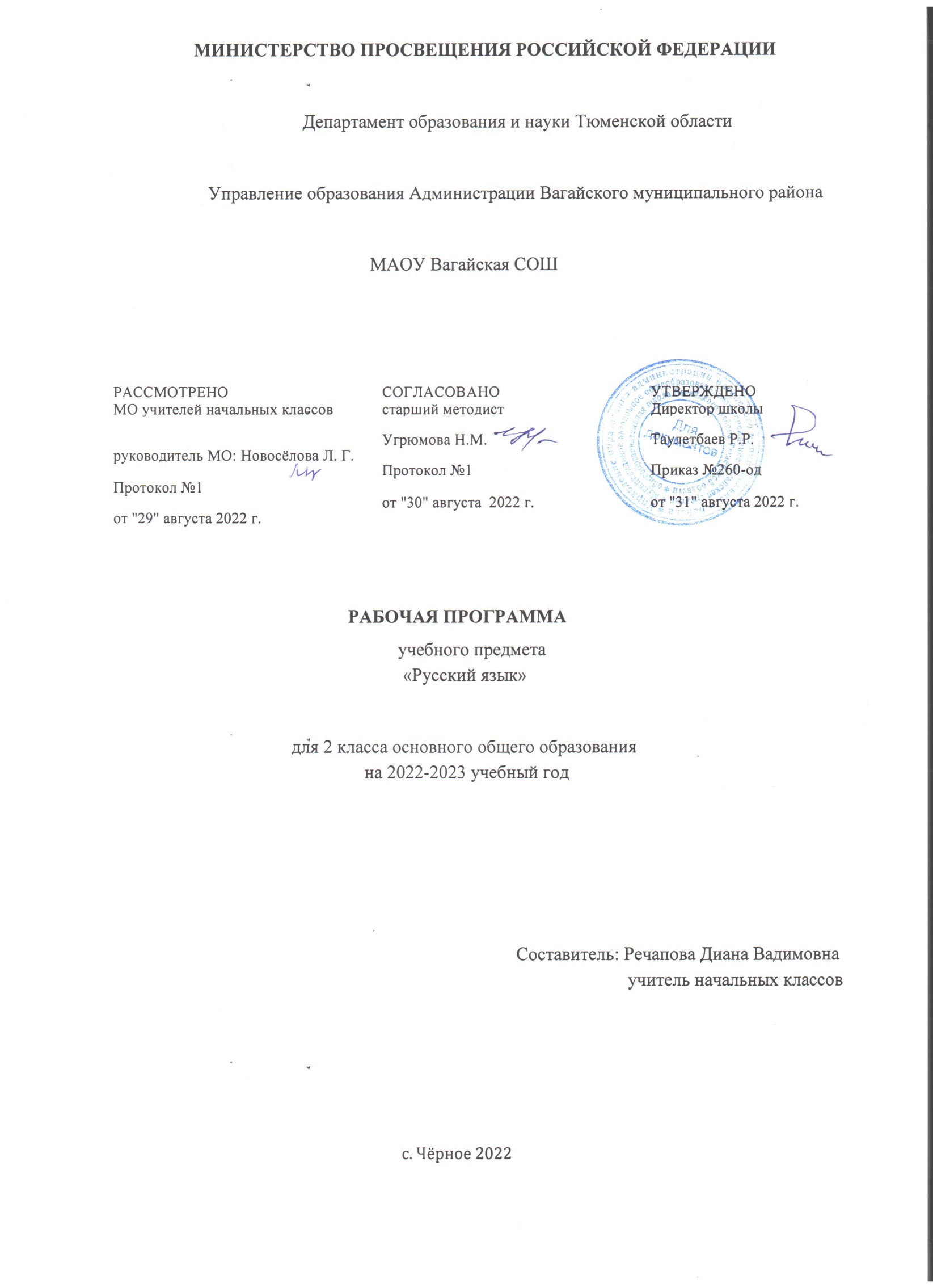 Пояснительная записка Рабочая программа по предмету «Русский язык» (предметная область «Русский язык и литературное чтение» для 2 класса является частью Образовательной программы, реализующейся в Черноковской СОШ. Русский язык является основой всего процесса обучения в начальной школе, успехи в его изучении во многом определяют результаты обучающихся по другим предметам. Русский язык как средство познания действительности обеспечивает развитие интеллектуальных и творческих способностей младших школьников, формирует умения извлекать и анализировать информацию из различных текстов, навыки самостоятельной учебной деятельности. Предмет «Русский язык» обладает значительным потенциалом в развитии функциональной грамотности младших школьников, особенно таких её компонентов, как языковая, коммуникативная, читательская, общекультурная и социальная грамотность. Первичное знакомство с системой русского языка, богатством его выразительных возможностей, развитие умения правильно и эффективно использовать русский язык в различных сферах и ситуациях общения способствуют успешной социализации младшего школьника. Русский язык, выполняя свои базовые функции общения и выражения мысли, обеспечивает межличностное и социальное взаимодействие, участвует в формировании самосознания и мировоззрения личности, является важнейшим средством хранения и передачи информации, культурных традиций, истории русского народа и других народов России. Свободное владение языком, умение выбирать нужные языковые средства во многом определяют возможность адекватного самовыражения взглядов, мыслей, чувств, проявления себя в различных жизненно важных для человека областях. Изучение русского языка обладает огромным потенциалом присвоения традиционных социокультурных и духовнонравственных ценностей, принятых в обществе правил и норм поведения, в том числе речевого, что способствует формированию внутренней позиции личности. Личностные достижения младшего школьника непосредственно связаны с осознанием языка как явления национальной культуры, пониманием связи языка и мировоззрения народа. Значимыми личностными результатами являются развитие устойчивого познавательного интереса к изучению русского языка, формирование ответственности за сохранение чистоты русского языка. Достижение этих личностных результатов —длительный процесс, разворачивающийся на протяжении изучения содержания предмета. Центральной идеей конструирования содержания и планируемых результатов обучения является признание равной значимости работы по изучению системы языка и работы по совер шенствованиюречи младших школьников. Языковой материал призван сформировать первоначальные представления о структуре русского языка, способствовать усвоению норм русского литературного языка, орфографических и пунктуационных правил. Развитие устной и письменной речи младших школьников направлено на решение практической задачи развития всех видов речевой деятельности, отработку навыков использования усвоенных норм русского литературного языка, речевых норм и правил речевого этикета в процессе устного и письменного общения. Ряд задач по совершенствованию речевой деятельности решаются совместно с учебным предметом «Литературное чтение». В начальной школе изучение русского языка имеет особое значение в развитии младшего школьника. Приобретённые им знания, опыт выполнения предметных и универсальных действий на материале русского языка станут фундаментом обучения в основном звене школы, а также будут востребованы в жизни. Изучение русского языка в начальной школе направлено на достижение следующих целей: — приобретение младшими школьниками первоначальных представлений о многообразии языков и культур на территории Российской Федерации, о языке как одной из главных духовно нравственных ценностей народа; понимание роли языка как основного средства общения; осознание значения русского языка как государственного языка Российской Федерации; пони мание роли русского языка как языка межнационального общения; осознание правильной устной и письменной речи как показателя общей культуры человека; 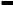 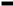 — овладение основными видами речевой деятельности на основе первоначальных представлений о нормах современного русского литературного языка: аудированием, говорением, чтением, письмом; — овладение первоначальными научными представлениями о системе русского языка:  фонетике, графике, лексике, морфемике, морфологии и синтаксисе; об основных единицах языка, их признаках и особенностях употребления в речи; использование в речевой деятельности норм современного русского литературного языка (орфоэпических, лексических, грамматических, орфографических, пунктуационных) и речевого этикета; — развитие функциональной грамотности, готовности к успешному взаимодействию с изменяющимся миром и дальнейшему успешному образованию. Задачи обучения русскому языку по данной программе: содействовать усвоению основ знаний из области фонетики, грамматики (морфологии), лексики (словарный состав слова), морфемики (состава слова: корень приставка, суффикс, окончание); формировать каллиграфические, орфографические навыки, речевые умения, обеспечивающие восприятие, воспроизведение и создание собственных высказываний в устной и письменной форме; обогащать и уточнять словарь, умение пользоваться словарями разных типов и ряд других задач, направленных на эстетическое, эмоциональное, нравственное развитие школьника. Обучение строится на основе дифференциации с учётом психологических особенностей и возможностей младшего школьника, его индивидуальности и способностей. Обеспечение особых условий для обучающихся с ОВЗ  Для обучающихся с тяжелыми нарушениями речи обеспечивается соблюдение особых условий: Занятия, направленные на уточнение и обогащение словарного запаса. Развитие связной речи, развитие грамматического строя речи. Развитие словесно-логического мышления. Развитие временных представлений. Развитие мелкой моторики и зрительно-двигательной координации. Дифференцированный подход в обучении с учетом индивидуальных особенностей ребенка.  Для обучающихся с задержкой психического развития обеспечивается соблюдение особых условий: Развитие познавательной активности, обеспечение положительной мотивации в различных видах деятельности. Расширение и систематизация знаний об окружающей действительности. Развитие свойств памяти, произвольного внимания и поведения. Развитие наглядно-образного и вербально-логического мышления, процессов анализа, синтеза, обобщения, сравнения, классификации, установление причинно-следственных связей, выделение существенных признаков. Развитие словесно-логического мышления. Развитие общей и мелкой моторики и зрительно-двигательной координации. Выработка навыков самоорганизации и самоконтроля. Дифференцированный подход в обучении с учетом индивидуальных особенностей ребенка. Единство урочной и внеурочной деятельности реализуется через привлечение внимания гимназистов к ценностному аспекту изучаемых на уроках фактов,  использование воспитательных возможностей содержания учебного предмета через подбор соответствующих текстов для чтения, задач для решения, проблемных ситуаций для обсуждения в классе; применение на уроке интерактивных форм работы учащихся; использование интеллектуальных игр, стимулирующих познавательную мотивацию гимназистов; где полученные на уроке знания дают учащимся возможность приобрести опыт ведения конструктивного диалога; групповой работы или работы в парах, которые учат школьников участию в команде и взаимодействию с другими детьми; инициирование и поддержка исследовательской деятельности школьников в рамках реализации ими индивидуальных и групповых исследовательских проектов, что дает им возможность приобретать навык самостоятельного решения теоретической проблемы, опыт публичного выступления перед аудиторией, аргументирования и отстаивания своей точки зрения; (конференция «Ломоносовские чтения», «Шаг в будущее») проведение общегимназических предметных тематических дней, когда все учителя по одной теме проводят уроки, в том числе интегрированные, на метапредметном содержании материала. Он может проходить как непосредственно в саму дату, так и накануне. Это день Гимназии (29 октября), День IT технологий (4 декабря), День науки (8 февраля), День космонавтики (12апреля) и День Победы (9 мая). День русского языка проводится на базе Детского школьного лагеря. Содержание учебного предмета, учебного курса (в том числе внеурочной деятельности), учебного модуля Общие сведения о языкеЯзык как основное средство человеческого общения и явление национальной культуры. Первоначальные представления о многообразии языкового пространства России и мира. Методы познания языка: наблюдение, анализ. Фонетика и графика Смыслоразличительная функция звуков; различение звуков и букв; различение ударных и безударных гласных звуков, твёрдых и мягких согласных звуков, звонких и глухих согласных звуков; шипящие согласные звуки [ж], [ш], [ч’], [щ’]; обозначение на письме твёрдости и мягкости согласных звуков, функции букв е, ё, ю, я; согласный звук [й’] и гласный звук [и] (повторение изученного в 1 классе). Парные и непарные по твёрдости — мягкости согласные звуки. Парные и непарные по звонкости — глухости согласные звуки. Качественная характеристика звука: гласный — согласный; гласный ударный — безударный; согласный твёрдый — мягкий, парный — непарный; согласный звонкий — глухой, парный — непарный. Функции ь: показатель мягкости предшествующего соглас ного в конце и в середине слова; разделительный. Использование на письме разделительных ъ и ь. 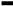 Соотношение звукового и буквенного состава в словах с буквами е, ё, ю, я (в начале слова и после гласных). Деление слов на слоги (в том числе при стечении согласных). Использование знания алфавита при работе со словарями. Небуквенные графические средства: пробел между словами, знак переноса, абзац (красная строка), пунктуационные знаки (в пределах изученного). Орфоэпия  Произношение звуков и сочетаний звуков, ударение в словах в соответствии с нормами  современного русского литературного языка (на ограниченном перечне слов, отрабатываемом в учеб нике). Использование отработанного перечня слов (орфоэпического словаря учебника) для решения практических задач. Лексика  Слово как единство звучания и значения. Лексическое значение слова (общее представление). Выявление слов, значение которых требует уточнения. Определение значения слова по тексту или уточнение значения с помощью толкового словаря. Однозначные и многозначные слова (простые случаи, наблюдение). Наблюдение за использованием в речи синонимов, антонимов. Состав слова (морфемика)  Корень как обязательная часть слова. Однокоренные (родственные) слова. Признаки однокоренных (родственных) слов. Различение однокоренных слов и синонимов, однокоренных слов и слов с омонимичными корнями. Выделение в словах корня (простые случаи). Окончание как изменяемая часть слова. Изменение формы слова с помощью окончания. Различение изменяемых и неизменяемых слов. Суффикс как часть слова (наблюдение). Приставка как часть слова (наблюдение). Морфология  Имя существительное (ознакомление): общее значение, вопросы («кто?», «что?»), употребление в речи. Глагол (ознакомление): общее значение, вопросы («что делать?», «что сделать?» и др.), употребление в речи. Имя прилагательное (ознакомление): общее значение, вопросы («какой?»,«какая?», «какое?», «какие?»), употребление в речи. Предлог. Отличие предлогов от приставок. Наиболее распространённые предлоги: в, на, из, без, над, до, у, о, об и др. Синтаксис  Порядок слов в предложении; связь слов в предложении (повторение). Предложение как единица языка. Предложение и слово. Отличие предложения от слова. Наблюдение за выделением в устной речи одного из слов предложения (логическое ударение). Виды предложений по цели высказывания: повествовательные, вопросительные, побудительные предложения. Виды предложений по эмоциональной окраске (по интонации): восклицательные и невосклицательные предложения. Орфография и пунктуация  Прописная буква в начале предложения и в именах собственных (имена, фамилии, клички животных); знаки препинания в конце предложения; перенос слов со строки на строку (без учёта морфемного членения слова); гласные после шипящих в сочетаниях жи, ши (в положении под ударением), ча, ща, чу, щу; сочетания чк, чн (повторение правил правописания, изученных в 1 классе). Орфографическая зоркость как осознание места возможного возникновения  орфографической ошибки. Понятие орфограммы. Различные способы решения орфографической задачи в зависимости от места орфограммы в слове. Использование орфо графического словаря учебника для определения (уточнения) написания слова. Контроль и самоконтроль при проверке соб ственных и предложенных текстов. Орфографическая зоркость как осознание места возможного возникновения орфографической ошибки. Понятие орфограммы. Различные способы решения орфографической задачи в зависимости от места орфограммы в слове. Использование орфо графического словаря учебника для определения 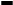 (уточнения) 	написания 	слова. 	Контроль 	и  самоконтроль при проверке собственных и предложенных текстов. Правила правописания и их применение: разделительный мягкий знак; сочетания чт, щн, нч; проверяемые безударные гласные в корне слова; парные звонкие и глухие согласные в корне слова; непроверяемые гласные и согласные (перечень слов в орфографическом словаре учебника); прописная буква в именах собственных: имена, фамилии, отчества людей, клички животных, географические названия; раздельное написание предлогов с именами существительными. Развитие речи Выбор языковых средств в соответствии с целями и условиями устного общения для эффективного решения коммуникативной задачи (для ответа на заданный вопрос, для выражения собственного мнения). Умение вести разговор (начать, поддержать, закончить разговор, привлечь внимание и т. п.). Практическое овладение диалогической формой речи. Соблюдение норм речевого этикета и орфоэпических норм в ситуациях учебного и бытового общения. Умение договариваться и приходить к общему решению в совместной деятельности при проведении парной и групповой работы. Составление устного рассказа по репродукции картины. Составление устного рассказа по личным наблюдениям и вопросам. Текст. Признаки текста: смысловое единство предложений в тексте; последовательность предложений в тексте; выражение в тексте законченной мысли. Тема текста. Основная мысль. Заглавие текста. Подбор заголовков к предложенным текстам. Последовательность частей текста (абзацев). Корректирование текстов с нарушенным порядком предложений и абзацев. Типы текстов: описание, повествование, рассуждение, их особенности (первичное ознакомление). Поздравление и поздравительная открытка. Понимание текста: развитие умения формулировать простые выводы на основе информации, содержащейся в тексте. Выра зительное чтение текста вслух с соблюдением правильной интонации. Подробное изложение повествовательного текста объёмом 30—45 слов с опорой на вопросы. Планируемые результаты освоения учебного предмета, учебного курса (в том числе внеурочной деятельности), учебного модуля Изучение русского языка во 2 классе направлено на достижение обучающимися личностных, метапредметных и предметных результатов освоения учебного предмета. ЛИЧНОСТНЫЕ РЕЗУЛЬТАТЫ В результате изучения предмета «Русский язык» в начальной школе у обучающегося будут сформированы следующие личностные новообразования гражданско-патриотического воспитания: — становление ценностного отношения к своей Родине — России, в том числе через изучение русского языка, отражающего историю и культуру страны; — осознание своей этнокультурной и российской гражданской идентичности, понимание роли русского языка как государственного языка Российской Федерации и языка межнационального общения народов России; — сопричастность к прошлому, настоящему и будущему своей страны и родного края, в том числе через обсуждение ситуаций при работе с художественными произведениями; — уважение к своему и другим народам, формируемое в том числе на основе примеров из художественных произведений; — первоначальные представления о человеке как члене общества, о правах и ответственности, уважении и достоинстве человека, о нравственноэтических нормах поведения и 	правилах  межличностных отношений, в том числе отражённых в художественных произведениях;  духовно-нравственного воспитания: — признание индивидуальности каждого человека с опорой на собственный жизненный и читательский опыт; — проявление сопереживания, уважения и доброжелатель ности, в том числе с использованием адекватных языковых средств для выражения своего состояния и чувств; — неприятие любых форм поведения, направленных на причинение физического и морального вреда другим людям (в том числе связанного с использованием недопустимых средств языка);   эстетического воспитания: — уважительное отношение и интерес к художественной культуре, восприимчивость к разным видам искусства, традициям и творчеству своего и других народов; — стремление к самовыражению в разных видах художественной деятельности, в том числе в искусстве слова; осознание важности русского языка как средства общения и самовы ражения; физического воспитания, формирования культуры здоровья и эмоционального благополучия: — соблюдение правил здорового и безопасного (для себя и других людей) образа жизни в окружающей среде (в том числе информационной) при поиске дополнительной информации в процессе языкового образования; — бережное отношение к физическому и психическому здоровью, проявляющееся в выборе приемлемых способов речевого самовыражения и соблюдении норм речевого этикета и правил общения;  трудового воспитания: — осознание ценности труда в жизни человека и общества (в том числе благодаря примерам из художественных произведений), ответственное потребление и бережное отношение к результатам труда, навыки участия в различных видах трудовой деятельности, интерес к различным профессиям, возникающий при обсуждении примеров из художественных произведений;  экологического воспитания: — бережное отношение к природе, формируемое в процессе работы с текстами; — неприятие действий, приносящих ей вред; ценности научного познания: — первоначальные представления о научной картине мира (в том числе первоначальные представления о системе языка как одной из составляющих целостной научной картины мира); — познавательные интересы, активность, инициативность, любознательность и самостоятельность в познании, в том числе познавательный интерес к изучению русского языка, активность и самостоятельность в его познании. МЕТАПРЕДМЕТНЫЕ РЕЗУЛЬТАТЫ В результате изучения предмета «Русский язык» в начальной школе у обучающегося будут сформированы следующие познавательные универсальные учебные действия. Базовые логические действия: — сравнивать различные языковые единицы (звуки, слова, предложения, тексты), устанавливать основания для сравнения языковых единиц (частеречная принадлежность, грамматический признак, лексическое значение и др.); устанавливать аналогии языковых единиц; — объединять объекты (языковые единицы) по определённому признаку; — определять существенный признак для классификации языковых единиц (звуков, частей речи, предложений, текстов); классифицировать языковые единицы; — находить в языковом материале закономерности и противоречия на основе предложенного учителем алгоритма наблюдения; анализировать алгоритм действий при работе с языковыми единицами, самостоятельно выделять учебные операции при анализе языковых единиц; — выявлять недостаток информации для решения учебной и практической задачи на основе предложенного алгоритма, формулировать запрос на дополнительную информацию; — устанавливать причинноследственные связи в ситуациях наблюдения за языковым материалом, делать выводы. Базовые исследовательские действия: — с помощью учителя формулировать цель, планировать изменения языкового объекта, речевой ситуации; — сравнивать несколько вариантов выполнения задания, выбирать наиболее подходящий (на основе предложенных критериев); — проводить по предложенному плану несложное лингвистическое мини-исследование,  выполнять по предложенному плану проектное задание; — формулировать выводы и подкреплять их доказательствами на основе результатов  проведённого наблюдения за языковым материалом (классификации, сравнения, исследования); формулировать с помощью учителя вопросы в процессе анализа предложенного языкового материала; — прогнозировать возможное развитие процессов, событий и их последствия в аналогичных или сходных ситуациях. Работа с информацией: — выбирать источник получения информации: нужный словарь для получения запрашиваемой информации, для уточнения; — согласно заданному алгоритму находить представленную в явном виде информацию в предложенном источнике: в словарях, справочниках; — распознавать достоверную и недостоверную информацию самостоятельно или на основании предложенного учителем способа её проверки (обращаясь к словарям, справочникам, учебнику); — соблюдать с помощью взрослых (педагогических работников, родителей, законных представителей) правила информационной безопасности при поиске информации в Интернете (информации о написании и произношении слова, о значении слова, о происхождении слова, о синонимах слова); — анализировать и создавать текстовую, видео, графическую, звуковую информацию в соответствии с учебной задачей; — понимать лингвистическую информацию, зафиксированную в виде таблиц, схем; самостоятельно создавать схемы, таблицы для представления лингвистической информации. 	К 	концу 	обучения 	в 	начальной 	школе 	у 	обучающегося 	формируются коммуникативные универсальные учебные действия  Общение: — воспринимать и формулировать суждения, выражать эмоции в соответствии с целями и условиями общения в знакомой среде; — проявлять уважительное отношение к собеседнику, соблюдать правила ведения диалоги и дискуссии; — признавать возможность существования разных точек зрения; — корректно и аргументированно высказывать своё мнение; — строить речевое высказывание в соответствии с поставленной задачей; — создавать устные и письменные тексты (описание, рассуждение, повествование) в соответствии с речевой ситуацией; — готовить небольшие публичные выступления о результатах парной и групповой работы, о результатах наблюдения, выполненного мини-исследования, проектного задания; — подбирать иллюстративный материал (рисунки, фото, плакаты) к тексту выступления. К концу обучения в начальной школе у обучающегося формируются регулятивные универсальные учебные действия. Самоорганизация: — планировать действия по решению учебной задачи для получения результата; — выстраивать последовательность выбранных действий. Самоконтроль: — устанавливать причины успеха/неудач учебной деятельности; — корректировать свои учебные действия для преодоления речевых и орфографических ошибок; — соотносить результат деятельности с поставленной учебной задачей по выделению,  характеристике, использованию языковых единиц; — находить ошибку, допущенную при работе с языковым материалом, находить  орфографическую и пунктуационную ошибку; — сравнивать результаты своей деятельности и деятельности одноклассников, объективно оценивать их по предложенным критериям. Совместная деятельность: — формулировать краткосрочные и долгосрочные цели (индивидуальные с учётом участия в коллективных задачах) в стандартной (типовой) ситуации на основе предложенного учителем формата планирования, распределения промежуточных шагов и сроков; — принимать цель совместной деятельности, коллективно строить действия по её достижению: распределять роли, договариваться, обсуждать процесс и результат совместной работы; — 	проявлять 	готовность 	руководить, 	выполнять 	поручения, 	подчиняться, самостоятельно разрешать конфликты; — ответственно выполнять свою часть работы; — оценивать свой вклад в общий результат; — выполнять совместные проектные задания с опорой на предложенные образцы. ПРЕДМЕТНЫЕ РЕЗУЛЬТАТЫ К концу обучения во втором классе обучающийся научится: — осознавать язык как основное средство общения; — характеризовать согласные звуки вне слова и в слове по заданным параметрам: согласный 	парный/непарный 	по 	твёрдости/мягкости; 	согласный 	парный/непарный 	по звонкости/глухости; — определять количество слогов в слове (в том числе при стечении согласных); делить слово на слоги; — устанавливать соотношение звукового и буквенного состава, в том числе с учётом функций букв е, ё, ю, я; — обозначать на письме мягкость согласных звуков буквой мягкий знак в середине слова; — находить однокоренные слова; — выделять в слове корень (простые случаи); — выделять в слове окончание; — выявлять в тексте случаи употребления многозначных слов, понимать их значения и уточнять значение по учебным словарям; случаи употребления синонимов и антонимов (без на зывания терминов); 	— 	распознавать 	слова, 	отвечающие 	на 	вопросы 	«кто?»,  «что?»; — распознавать слова, отвечающие на вопросы «что делать?», «что сделать?» и др.; — распознавать слова, отвечающие на вопросы «какой?», «какая?», «какое?», «какие?»; — определять вид предложения по цели высказывания и по эмоциональной окраске; — находить место орфограммы в слове и между словами на изученные правила; — применять изученные правила правописания, в том числе: сочетания чк, чн, чт; щн, нч; проверяемые безударные гласные в корне слова; парные звонкие и глухие согласные в корне слова; непроверяемые гласные и согласные (перечень слов в орфографическом словаре учебника);  прописная буква в именах, отчествах, фамилиях людей, кличках животных, географических названиях; раздельное написание предлогов с именами существительными, разделительный мягкий знак; — правильно списывать (без пропусков и искажений букв) слова и предложения, тексты объёмом не более 50 слов; — писать под диктовку (без пропусков и искажений букв) слова, предложения, тексты объёмом не более 45 слов с учётом изученных правил правописания; — находить и исправлять ошибки на изученные правила, описки; — пользоваться толковым, орфографическим, орфоэпическим словарями учебника; — строить устное диалогическое и монологическое высказывание (2—4 предложения на определённую тему, по наблюдениям) с соблюдением орфоэпических норм, правильной ин тонации; — формулировать простые выводы на основе прочитанного (услышанного) устно и письменно (1—2 предложения); — составлять предложения из слов, устанавливая между ними смысловую связь по вопросам; — определять тему текста и озаглавливать текст, отражая его тему; — составлять текст из разрозненных предложений, частей текста; — писать подробное изложение повествовательного текста объёмом 30—45 слов с опорой на вопросы; — объяснять своими словами значение изученных понятий; использовать изученные понятия.  Тематическое планирование с указанием количества академических часов, отводимых на освоение каждой темы учебного предмета, учебного курса (в том числе внеурочной деятельности), учебного модуля, и возможность использования по этой теме электронных (цифровых) образовательных ресурсов  Приложение Календарно-тематическое планирование УЧЕБНО-МЕТОДИЧЕСКОЕОБЕСПЕЧЕНИЕОБРАЗОВАТЕЛЬНОГОПРОЦЕССАОБЯЗАТЕЛЬНЫЕ УЧЕБНЫЕ МАТЕРИАЛЫ ДЛЯ УЧЕНИКАКанакина В.П., Горецкий В.Г., Русский язык (в 2частях). Учебник 2класс. Акционерное общество«Издательство «Просвещение»;МЕТОДИЧЕСКИЕ МАТЕРИАЛЫ ДЛЯ УЧИТЕЛЯМетодическоепособиеРусскийязык2классЦИФРОВЫЕ ОБРАЗОВАТЕЛЬНЫЕ РЕСУРСЫ И РЕСУРСЫ СЕТИ ИНТЕРНЕТhttps://infourok.ru/htts //nsportal.ruhttps://resh.edu.ruМАТЕРИАЛЬНО ТЕХНИЧЕСКОЕ ОБЕСПЕЧЕНИЕ ОБРАЗОВАТЕЛЬНОГО ПРОЦЕССАУЧЕБНОЕ ОБОРУДОВАНИЕМультимедийное оборудование.ОБОРУДОВАНИЕ ДЛЯ ПРОВЕДЕНИЯ ПРАКТИЧЕСКИХ РАБОТКомплект таблиц по русскому языку 2 класс, карточки для индивидуальной, групповой  ифронтальной работы, раздаточный материал.№ п/п Наименование разделов и тем программы Количество часов Количество часов Количество часов Дата  изучения Виды деятельности Виды, формы контроля Электронные (цифровые) образовательные ресурсы № п/п Наименование разделов и тем программы все го КР ПР Дата  изучения Виды деятельности Виды, формы контроля Электронные (цифровые) образовательные ресурсы Раздел 1. Общие сведения о языке 1.1. Язык как основное средство  человеческого общения и явление национальной культуры. Многообразие языкового пространства России и мира (первоначальные  представления). 1 0 0 02.09.2022 Рассказ учителя на тему «Язык — средство  общения людей и явление культуры»;  Учебный диалог «Как язык помогает понять  историю и культуру народа?»; Коллективное формулирование вывода о языке как основном средстве человеческого общения и явлении национальной культуры; Работа в парах: сформулировать суждение о красоте и богатстве русского языка; Устный опрос; https://resh.edu.ru/subject/l esson/5308/start/184684/  https://uchebnik.mos.ru/m y_materials/material_view/ lesson_templates/88754 https://resh.edu.ru/subject/l esson/5325/start/184715/ 1.2. Знакомство с различными методами познания языка: наблюдение, анализ 1 0 0 05.09.2022 Диалог о том, как мы изучаем язык;  Формулирование коллективного вывода: наблюдение и анализ —методы изучения языка; Устный опрос; https://resh.edu.ru Итого по разделу: 2 Раздел 2. Фонетика и графика 2.1. Повторение изученного в 1 классе: смыслоразличительная функция звуков; различение звуков и букв; различение ударных и безударных  гласных звуков, твёрдых и мягких согласных звуков, звонких и глухих согласных звуков; шипящие согласные звуки [ж], [ш], [ч’], [щ’]; обозначение на 2 0 0 06.09.2022 07.09.2022 Работа со схемой «Звуки русского языка»,  характеристика звуков речи с опорой на схему; Дидактическая игра «Определи звук по его характеристике»; Устный опрос; https://resh.edu.ru/subject/l esson/3614/start/188556/  https://uchebnik.mos.ru/m oderator_materials/materia l_view/atomic_objects/4615375 https://uchebnik.mos.ru/m oderator_materials/materia l_view/atomic_objects/1985862 письме твёрдости и мягкости  согласных звуков, функции букв е, ё, ю, я; согласный звук [й’] и гласный звук [и]. https://resh.edu.ru/subject/l esson/6004/start/ 2.2. Парные и непарные по твёрдости —мягкости согласные звуки. Парные и непарные по звонкости — глухости согласные звуки. Качественная  характеристика звука: гласный — согласный; гласный ударный — безударный; согласный твёрдый —мягкий, парный — непарный;  согласный звонкий — глухой, парный— непарный. 2 0 1 08.09.2022 09.09.2022 Практическая работа, в ходе которой необходимо дать характеристику нескольким звукам (гласные ударные/  безударные; согласные твёрдые/мягкие,  звонкие/глухие); Игра-соревнование «Приведи пример звука»(в ходе игры необходимо приводить примеры  гласных звуков, твёрдых/ мягких, звонких/глухих согласных; парных и  непарных по твёрдости —мягкости согласных звуков; парных и непарных по звонкости — глухости согласных  звуков); Дифференцированное  задание: классифицировать звуки русского языка по значимым основаниям;  Работа в парах: соотнесение звука  (выбирая из ряда предложенных) и его качественной характеристики; Письменный контроль; Практическая работа; https://resh.edu.ru/subject/l esson/3614/start/188556/  https://uchebnik.mos.ru/m oderator_materials/materia l_view/atomic_objects/4615375 https://uchebnik.mos.ru/m oderator_materials/materia l_view/atomic_objects/1985862 https://resh.edu.ru/subject/l esson/6004/start/ 2.3. Функции ь: показатель мягкости  предшествующего согласного в конце и в середине слова;  разделительный. Использование на письме разделительных ъ и ь. 2 0 1 12.09.2022 13.09.2022 Практическая работа: характеристика функций ь (разделительный и показатель мягкости предшествующего  согласного) в предложенных словах;  Работа с записями на доске: обобщение  способов обозначения на письме мягкости  согласных звуков; Практическое задание:  закрепление на письме способов обозначения мягкости согласных звуков; Самооценка с  использова нием «Оценочного  листа»;  https://resh.edu.ru 2.4. Установление соотношения звукового и буквенного состава в словах  с буквами е, ё, ю, я (в начале слова и после гласных). 2 0 0 14.09.2022 15.09.2022 Учебный диалог о способах обозначения  звука [й’]; Работа с таблицей:  определение способа обозначения звука [й’] в приведённых словах, запись в нужную ячейку таблицы; Наблюдение за языковым Самооценка с  использова нием «Оценочногматериалом: объяснение различий в звуко буквенном составе слов с буквами е, ё, ю, я (в начале слова и после гласных); Заполнение таблицы: группировка слов с  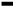 разным соотношением количества звуков и букв (количество звуков равно количеству букв, количество звуков меньше количества букв, количество звуков больше количества букв); о  листа»; 2.5. Деление слов на слоги (в том числе при стечении согласных). 1 0 0 16.09.2022 Учебный диалог, в ходе которого актуализируется способ определения  количества слогов в слове; Самооценка с  использова нием «Оценочного  листа»;  https://resh.edu.ru/subject/ 13/2/ 2.6. Использование знания алфавита при работе со словарями. 2 1 0 19.09.2022 20.09.2022 Работа в парах: выполнение задания на  систематизацию информации (записывать слова в алфавитном порядке);  Работа в группах: выполнение практической задачи по поиску предложенного набора  слов в толковом словаре (отрабатывается в том числе умение использовать знание  алфавита для ориентации в словаре);  Комментированное выполнение задания «Правильно ли слова расположили по  алфавиту»(отрабатывается умение  оценивать правильность выполнения заданий); Контрольна я работа https://resh.edu.ru/subject/ 13/2/ 2.7. Использование небуквенных  графических средств: пробела между словами, знака переноса, абзаца  (красной строки), пунктуационных знаков (в пределах изученного) 1 0 0 21.09.2022 Работа в группах: выполнение практической задачи по поиску предложенного набора  слов в толковом словаре (отрабатывается в том числе умение использовать знание алфавита для ориентации в словаре); Самооценка с  использова нием «Оценочного  листа»;  https://resh.edu.ru/subject/ 13/2/ Итого по разделу: 12 Раздел 3. Лексика 3.1. Понимание слова как единства  звучания и значения. Лексическое значение слова (общее представление). 3 0 0 22.09.2022 23.09.2022 Работа с рисунками: объяснять значение слова с опорой на рисунок и систему вопросов; Дидактическая игра «Угадай, какое это слово»(в ходе игры нужно  опознавать слова по их лексическим значениям); Работа в группах: наблюдение за значением слов в тексте, установление значения слова с опорой на текст; Работа с записями на доске: нахождение ошибок в объяснении лексического значения слов; Устный опрос; https://resh.edu.ru/subject/ 13/2/ 3.2. Выявление слов, значение которых требует уточнения. Определение значения слова по тексту или  уточнение значения с помощью толкового словаря. 3 0 1 26.09.2022 27.09.2022 Работа в группах: наблюдение за значением слов в тексте, установление значения  слова с опорой на текст; Работа с записями на доске: нахождение ошибок в объяснении  лексического значения слов; Практическая работа: выписать из толкового словаря значение пяти слов, которые раньше не знал(а); Работа в парах: один ученик читает значение слова из толкового словаря в учебнике, второй отгадывает это  слово, потом меняются ролями; Творческое задание: составить кроссворд, часть слов объяс нить с помощью рисунков, часть слов — с помощью лексического значения слова; Практическая работа: с опорой на толковый словарь учебника определить, лексические значения каких слов записаны; Практическая работа; https://resh.edu.ru/subject/ 13/2/ 3.3. Однозначные и многозначные слова (простые случаи, наблюдение) 4 0 1 28.09.2022 30.09.2022 Работа с рисунками, на которых изображены  разные значения слов, например слов корень, иголки, кисть: с опорой на рисунки объяснить значения многозначных слов;  Учебный диалог, в ходе которого высказываются предположения о  причинах появления нескольких значений  одного слова; Работа в парах: сопоставление Практическая  работа;  Самооценка с  использова нием «Оценочногhttps://resh.edu.ru/subject/13/2/ значений многозначного слова; Практическая работа: составление предложений с использо ванием многозначных слов; Самостоятельная работа: поиск в толковом словаре учебника многозначных слов, выписывание словарной статьи в тетрадь; Творческая работа: подобрать примеры предложений к каждому из значений многозначного слова —можно составлять свои предложения, можно искать в книгах; о  листа»; Итого по разделу: 10 Раздел 4. Состав слова (морфемика) 4.1. Корень как обязательная часть слова. Однокоренные (родственные) слова. Признаки однокоренных (родственных) слов. Различение однокоренных слов и синонимов, однокоренных слов и слов с омонимичными корнями. Выделение в словах корня (простые случаи) 5 0 0 06.10.2022 12.10.2022 Наблюдение за языковым материалом и рисунками: сопоставление значений нескольких родственных слов с опорой на  собственный речевой опыт и рисунки, высказывание предположений о сходстве и различии в значениях слов, выявление слова, с помощью которого можно Устный опрос; https://resh.edu.ru/subject/ 13/2/ 4.2. Окончание как изменяемая часть слова. Изменение формы слова с помощью окончания. Различение изменяемых и неизменяемых слов5 0 1 13.10.2022 19.10.2022 Наблюдение за изменением формы слова; Работа с текстом, в котором встречаются  формы одного и того же слова: поиск форм слова, сравнение форм слова, выявление той части, которой различаются формы слова (изменяемой части слова); Работа с понятием «окончание»: анализ предложенного в учебнике определения; Учебный диалог «Как различать разные слова и формы одного и того же слова?»; Практическая работа: изменение слова по предложенному в учебнике образцу, нахождение и выделение в формах одного и того же слова окончания; Работа в группе: выполнение задания «Помоги сверстнику из другой страны, начавшему учить русский язык, Практическая  работа;  Самооценка с  использова нием «Оценочног о  листа» https://resh.edu.ru/subject/ lesson/5315/start/  https://uchebnik.mos.ru/m oderator_materials/material_view/atomic_objects/2530930 исправить ошибки» (ошибки связаны с тем, что слова стоят в начальной форме) 4.3. Суффикс как часть слова  (наблюдение). Приставка как часть слова (наблюдение) 10 1 0 20.10.2022 09.11.2022 Работа с записями на доске: сопоставление  однокоренных слов и выявление различий  между ними в значении и в буквенной записи (среди родственных слов есть  несколько слов с суффиксами, например,  это может быть ряд гора, горка, горочка, горный, гористый); Наблюдение за  образованием слов с помощью суффиксов,  выделение суффиксов, с помощью которых  образованы слова, высказывание  предположений о значении суффиксов;  Работа в группах: поиск среди редложенного набора слов с одинаковыми суффиксами; Дифференцированное задание: наблюдение за синонимией суффиксов; Наблюдение за  образованием слов с помощью приставок,  выделение приставок, с помощью которых  образованы слова, высказывание предположений о значении приставок; Работа с таблицей: подбор примеров слов с  указанными в таблице суффиксами и приставками; Диктант; https://resh.edu.ru/subject/ lesson/5300/start/271975/ https://resh.edu.ru/subject/ lesson/4387/start/185747/ https://resh.edu.ru/subject/ lesson/4388/start/271233/ https://resh.edu.ru/subject/ lesson/5301/start/185840/ https://resh.edu.ru/subject/ lesson/5332/start/185902/ Итого по разделу: Итого по разделу: 20 Раздел 5. Морфология Раздел 5. Морфология Раздел 5. Морфология Раздел 5. Морфология Раздел 5. Морфология Раздел 5. Морфология Раздел 5. Морфология Раздел 5. Морфология Раздел 5. Морфология 5.1. Имя существительное (ознакомление): общее значение, вопросы («кто?», «что?»), употребление в речи 6 0 1 10.11.2022 17.11.2022 Наблюдение за предложенным набором слов: что обозначают, на какой вопрос отвечают, формулирование вывода, введение понятия «имя существительное»;  Работа в парах: распределение имён  существительных на две группы в зависимости от того, на какой вопрос  отвечают: «что?» или «кто?»; Наблюдение за лексическим значением имён существитель ных; Упражнение: находить в тексте слова по Устный опрос; Практическая работа; https://resh.edu.ru/subject/l esson/6009/start/220195/ https://resh.edu.ru/subject/l esson/5338/start/202582/ https://resh.edu.ru/subject/l esson/6005/start/180768/ https://resh.edu.ru/subject/l esson/3975/start/180800/ https://resh.edu.ru/subject/l esson/5346/start/220306/ заданным основаниям (например, слова, называющие явления природы, черты характера и т. д.); Дифференцированное задание: выявление общего признака группы слов; Практическая работа: различение (по значению и вопросам) одушевлённых и  неодушевлённых имён существительных;  Работа в группах: группировка имён  существительных по заданным основаниям; https://resh.edu.ru/subject/l esson/3591/start/202771/ 5.2. Глагол (ознакомление): общее  значение, вопросы («что делать?», «что сделать?» и др.), употреб ление в речи 5 0 1 18.11.2022 24.11.2022 Наблюдение за предложенным набором слов: что обозначают, на какой вопрос отвечают, формулирование вывода, введение понятия «глагол»; Упражнение: распределение глаголов на две группы в зависимости от того, на какой вопрос отвечают: «что делать?» или «что сделать?»;  Наблюдение за лексическим значением  глаголов. Дифференцированное  задание: группировка глаголов в зависимости от того, называют они  движение или чувства; Практическая работа: выписать из набора слов только глаголы; Работа в парах: нахождение в тексте глаголов; Практическая  работа;  Самооценка с  использова нием «Оценочного  листа»; https://resh.edu.ru/subject/l esson/5340/start/202803/ https://resh.edu.ru/subject/l esson/4241/start/220364/ https://mosobr.tv/release/7843  https://resh.edu.ru/subject/l esson/3986/start/180951/ https://resh.edu.ru/subject/l esson/5339/start/220426/ 5.3. Имя прилагательное (ознакомление): общее значение, вопросы («какой?», «какая?», «какое?», «какие?»),  употребление в речи 5 0 1 25.11.2022 01.12.2022 Наблюдение за предложенным набором слов: что обозначают, на какой вопрос отвечают, формулирование вывода, введение понятия «имя прилагательное»;  Работа в парах: распределение имён  прилагательных на три группы в зависимости от того, на какой вопрос  отвечают: «какой?», «какое?», «какая?»;  Наблюдение за лексическим значением имён прилагательных; Дифференцированное задание: выявление общего признака группы имён прилагательных; Практическая работа: выписывание из текста имён прилагательных; Практическая работа;  Тестирование; https://resh.edu.ru/subject/l esson/5341/start/220457/ https://resh.edu.ru/subject/l esson/4279/start/181105/ https://resh.edu.ru/subject/l esson/3601/start/220598/ https://resh.edu.ru/subject/l esson/5304/start/90100/ 5.4. Предлог. Отличие предлогов от  приставок. Наиболее  распространённые предлоги: в, на, из, без, над, до, у, о, об и др. 3 0 1 02.12.2022 06.12.2022 Учебный диалог «Чем похожи и чем различаются предлоги и приставки?»; Совместное составление алгоритма различения приставок и предлогов;  Списывание предложений с раскрытием скобок на основе применения алгоритма различения предлогов и приставок; Творческая работа: составление предложений, в которых есть одинаково звучащие предлоги и приставки; Практиче ская  работа; https://resh.edu.ru/subjec t/lesson/4242/start/220863/ https://resh.edu.ru/subjec t/lesson/5010/start/186119/ https://resh.edu.ru/subjec t/lesson/5344/start/220895/ https://resh.edu.ru/subjec t/lesson/3636/start/ Итого по разделу: Итого по разделу: 19 Раздел 6. Синтаксис Раздел 6. Синтаксис Раздел 6. Синтаксис Раздел 6. Синтаксис Раздел 6. Синтаксис Раздел 6. Синтаксис Раздел 6. Синтаксис Раздел 6. Синтаксис Раздел 6. Синтаксис 6.1. Порядок слов в предложении; связь слов в предложении (повторение). Предложение как единица языка. 3 0 0 07.12.2022 09.12.2022 Обсуждение проблемного вопроса «Чем различаются предложение и „не предложение“?»; Наблюдение за связью  слов в предложении; Упражнение: запись  предложений с употреблением слов в  предложениях в нужной форме (с опорой на  собственный речевой опыт); Устный опрос; https://resh.edu.ru/subjec t/lesson/3615/start/213654/ https://mosobr.tv/release/7985  https://resh.edu.ru/subjec t/lesson/6418/start/17957 3/ 6.2. Предложение и слово. Отличие  предложения от слова. Наблюдение за выделением в устной речи одного из слов предложения (логическое  ударение) 3 1 0 12.12.2022 14.12.2022 Упражнение: запись предложений с  употреблением слов в предложениях в нужной форме (с опорой на собственный речевой опыт); Работа в парах: составление предложений из набора слов; Диктант; https://resh.edu.ru/subjec t/lesson/6255/start/219925/ https://resh.edu.ru/subjec t/lesson/5623/start/179793/ https://resh.edu.ru/subjec t/lesson/3616/start/203112/ https://resh.edu.ru/subjec t/lesson/4276/start/22100 7/ 6.3. Виды предложений по цели  4 0 0 15.12.2022 Работа с рисунками и подписями к рисункам Самооценкhttps://resh.edu.ru/subject/высказывания: повествовательные, вопросительные, побудительные предложения. 20.12.2022 (предложения различаются по цели высказывания, например: «Снег идёт. Снег идёт? Снег, иди!»): сравнение  ситуаций, изображённых на рисунке,  формулирование вывода о целях, с которыми произносятся предложения; Учебный диалог «Как соотносятся знаки  препинания в конце предложения с целевой  установкой предложения?»; Составление таблицы «Виды предложений по цели высказывания», подбор примеров; а с  использова нием «Оценочного  листа»; lesson/5326/start/221236/ https://uchebnik.mos.ru/m oderator_materials/materi al_view/atomic_objects/1162189 6.4. Виды предложений по эмоциональной окраске (по интонации):  восклицательные и невосклицательные предложения 3 0 1 21.12.2022 23.12.2022 Работа с рисунками и подписями к рисункам  (предложения различаются по эмоциональной окраске, например: «Ландыши расцвели. Ландыши расцвели!»): сравнение ситуаций, изображённых на рисунках, наблюдение за интонационным  оформлением предложений; Работа в парах:  сопоставление предложений, различающихся по эмоциональной окраске, произношение  предложений с соответствующей интонацией; Практическая работа: выбирать из текста предложения по заданным признакам; Практиче ская работа; https://resh.edu.ru/subjec t/lesson/5299/start/115031/ https://resh.edu.ru/subjec t/lesson/5563/start/11496 7/ Итого по разделу: Итого по разделу: 13 Раздел 7. Орфография и пунктуация Раздел 7. Орфография и пунктуация Раздел 7. Орфография и пунктуация Раздел 7. Орфография и пунктуация Раздел 7. Орфография и пунктуация Раздел 7. Орфография и пунктуация Раздел 7. Орфография и пунктуация Раздел 7. Орфография и пунктуация Раздел 7. Орфография и пунктуация 7.1. Повторение правил правописания,  изученных в 1 классе: прописная буква в начале предложения и в именах  собственных (имена, фамилии, клички животных); знаки препинания в конце предложения; перенос слов со строки на строку (без учёта морфемного  7 0 0 26.12.2022 17.01.2023 Учебный диалог «Как использовать алгоритм порядка действий при списывании?»; Комментированное письмо: объяснение различия в звуко буквенном составе записываемых слов; Упражнения на закрепление правила написания сочетаний жи, ши, ча, ща, чу, щу; чк, чн. Взаимопроверка. Осуществление самоконтроля использования правила; Наблюдение за языковым материалом: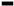 формулирование на основе анализа Самооценка с  использова нием «Оценочного  листа»;  https://uchebnik.mos.ru/m oderator_materials/materia l_view/atomic_objects/2367679 https://resh.edu.ru/subject/l esson/3722/start/189206/  https://resh.edu.ru/subject/l esson/3712/start/179123/  https://resh.edu.ru/subject/l esson/5296/start/ членения слова); гласные после  шипящих в сочетаниях жи, ши (в  положении под ударением), ча, ща, чу, щу; сочетания чк, чн. предложенного материала ответа на вопрос, связанный с правилом переноса слов, уточнение правила переноса слов (буквы й, ь, ъ); Работа с таблицей (в одном столбце слова разделены по слогам, в другом столбце эти же слова разделены для пере носа): 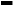 сопоставление различия деления слов на слоги и для переноса, объяснение разницы; Практическая работа: запись слов с делением для переноса, осуществление  самоконтроля при делении слов для переноса; Дифференцированное задание: нахождение слов по заданному основанию (слова, которые нельзя перенести); 7.2. Формирование орфографической  зоркости: осознание места возможного возникновения орфографической  ошибки. 5 0 1 18.01.2023 24.01.2023 Работа в парах: объяснять допущенные ошибки в делении слов для переноса; Самоконтроль: проверка своих письменных работ по другим предметам с целью исправления возможных ошибок на применение правила переноса слов;  Практическая работа: запись предложений с  использованием правила написания собственных имён существительных;  Работа в парах: ответы на вопросы, в которых  обязательно нужно будет применить правило  написания собственных имён существительных; Творческое задание:  написать текст, в котором встретится не менее шести имён собственных; Практическая работа; https://resh.edu.ru/subject/l esson/3742/start/179531/ 7.3. Понятие орфограммы. 2 0 0 25.01.2023 26.01.2023 Наблюдение за языковым материалом (слова с безударными гласными в корне слова или слова с парными по звонкости —глухости согласными на конце слова): знакомство с понятием «орфограмма»; Обсуждение особенностей обозначения буквами проверяемых безударных гласных в корне слова в процессе сравнения написания ударных Устный  опрос; https://resh.edu.ru/subject/l esson/4547/start/126600/ https://resh.edu.ru/subject/l esson/5303/start/128173/ и безударных гласных в однокоренных словах; 7.4. Использование различных способов решения орфографической задачи в зависимости от места орфограммы в слове. 7 0 0 27.01.2023 06.02.2023 Учебный диалог «Как планировать порядок  действий при выявлении места возможной  орфографической ошибки»; Совместная разработка алгоритма применения орфограммы «Проверяемые безударные гласные в корне слова»; Упражнение: нахождение и фиксация орфограммы «Проверяемые безударные гласные в корне слова»; Работа в парах: выявление в ряду родственных слов нескольких проверочных слов; Самооценка с  использова нием «Оценочного  листа»;  https://resh.edu.ru/subject/l esson/6427/start/179598/ https://resh.edu.ru/subject/l esson/6097/start/220043/ https://resh.edu.ru/subject/l esson/4390/start/271264/ 7.5. Использование орфографическогословаря учебника для определения (уточнения) написания слова.  2 1 0 07.02.2023 08.02.2023 Упражнение: нахождение и фиксация орфограммы «Проверяемые безударные гласные в корне слова»; Работа в парах: выявление в ряду родственных слов нескольких проверочных слов; Дифференцированное задание: нахождение  ошибок в подборе проверочных слов к  словам с орфограммой «Проверяемые  безударные гласные в корне слова»; Письменный контроль; https://resh.edu.ru/subject/l esson/3699/start/204010/ https://magbook.net/book/42795 7.6. Контроль и самоконтроль при проверке собственных  и предложенных текстов. 8 0 0 09.02.2023 20.02.2023 Самоконтроль: проверка своих письменных работ по другим предметам с целью исправления  возможных ошибок на применение правила  переноса слов; Самооценка с  использова нием «Оценочного  листа»;  https://resh.edu.ru/subject/lesson/4547/start/126600/ 7.7. Ознакомление с правилами  правописания и их применение: разделительный мягкий знак; сочетания чт, щн, нч; - проверяемые безударные гласные в корне слова; - парные звонкие и глухие согласные в корне слова; - непроверяемые гласные и 25 2 0 21.02.2023 05.04.2023 Учебный диалог «Как планировать порядок  действий при выявлении места возможной  орфографической ошибки»;  Совместная разработка алгоритма применения  орфограммы«Проверяемые безударные гласные в корне слова»; Тестирован ие; Диктант; https://resh.edu.ru/subject/l esson/3886/start/126359/  https://resh.edu.ru/subject/l esson/3897/start/204948/  https://resh.edu.ru/subject/l esson/6359/start/142520/  https://uchebnik.mos.ru/m oderator_materials/materia l_view/atomic_objects/236согласные (перечень слов в орфографическом словаре учебника); согласные (перечень слов в орфографическом словаре учебника); согласные (перечень слов в орфографическом словаре учебника); 7679 https://resh.edu.ru/subject/l esson/4223/start/129970/  https://resh.edu.ru/subject/l esson/4242/start/220863/ Итого по разделу: Итого по разделу: 56 Раздел 8. Развитие речи Раздел 8. Развитие речи Раздел 8. Развитие речи Раздел 8. Развитие речи Раздел 8. Развитие речи Раздел 8. Развитие речи Раздел 8. Развитие речи Раздел 8. Развитие речи Раздел 8. Развитие речи Раздел 8. Развитие речи Раздел 8. Развитие речи 8.1. Выбор языковых средств в  соответствии с целями и условиями устного общения для эффективного решения коммуникативной задачи (для ответа на заданный вопрос, для  выражения собственного мнения). Овладение основными умениями  ведения разговора (начать, поддержать, закончить разговор, привлечь внимание и т. п.). Практическое овладение диалогической формой  речи. Соблюдение норм речевого  этикета и орфоэпических норм  в ситуациях учебного и бытового  общения. Выбор языковых средств в  соответствии с целями и условиями устного общения для эффективного решения коммуникативной задачи (для ответа на заданный вопрос, для  выражения собственного мнения). Овладение основными умениями  ведения разговора (начать, поддержать, закончить разговор, привлечь внимание и т. п.). Практическое овладение диалогической формой  речи. Соблюдение норм речевого  этикета и орфоэпических норм  в ситуациях учебного и бытового  общения. Выбор языковых средств в  соответствии с целями и условиями устного общения для эффективного решения коммуникативной задачи (для ответа на заданный вопрос, для  выражения собственного мнения). Овладение основными умениями  ведения разговора (начать, поддержать, закончить разговор, привлечь внимание и т. п.). Практическое овладение диалогической формой  речи. Соблюдение норм речевого  этикета и орфоэпических норм  в ситуациях учебного и бытового  общения. 5 0 0 06.04.2023 12.04.2023 Учебный диалог, в ходе которого учащиеся учатся определять особенности ситуации общения: цели, задачи, состав участников, место, время, средства коммуникации;  Обобще ние результатов диалога: сообщение  учителя о том, что в ситуации общения важно удерживать цель общения, учитывать, с кем и где происходит общение, поскольку от этих  особенностей ситуации зависит выбор языковых средств; Комментированный  устный выбор правильной реплики из нескольких предложенных, обоснование  целесообразности выбора языковых средств,  соответствующих цели и условиям общения;  Ролевые игры, разыгрывание сценок для отработки умений ведения разговора: начать,  поддержать, закончить разговор, привлечь  внимание и т. п.; Творческое задание:  создание собственных диалогов в ситуациях  необходимости начать, поддержать, закончить  разговор, привлечь внимание и т. п.; Наблюдение за нормами речевого этикета;  Ролевая игра, в которую включена отработка  этикетных выражений; Устный опрос; https://resh.edu.ru/subject/l esson/3581/start/179687/ https://resh.edu.ru/subject/l esson/6257/start/213593/ https://resh.edu.ru/subject/l esson/4225/start/203386/ 8.2. Умение договариваться и приходить к общему решению в совместной  деятельности при проведении парной и групповой работы Умение договариваться и приходить к общему решению в совместной  деятельности при проведении парной и групповой работы Умение договариваться и приходить к общему решению в совместной  деятельности при проведении парной и групповой работы 5 0 0 13.04.2023 19.04.2023 Работа в группе: анализировать уместность использования средств общения в предложенных речевых ситуациях;  Упражнение: нахождение в предложенных текстах ошибок, связанных с правилами Самооценка с  использова нием «Оценочног https://resh.edu.ru/subject/l esson/3581/start/179687/ https://resh.edu.ru/subject/l esson/6257/start/213593/ https://resh.edu.ru/subject/lобщения, нормами речевого этикета, исправление найденных ошибок;  Ролевая игра «Наблюдатели», цель игры связана с оцениванием правильности выбора  языковых и неязыковых средств устного общения на уроке и на переменах; Творческое задание: создать плакат с правилами участия в  диалоге (умение слышать, точно реагировать на реплики, поддерживать разговор, приводить  доводы); Речевой тренинг: при  разыгрывании ситуаций анализировать собственную успешность участия в диалоге,  успешность участия в нём другой стороны; о  листа»; esson/4225/start/203386/ 8.3. Составление устного рассказа по репродукции картины. Составление устного рассказа по личным наблюдениям и вопросам 5 0 1 20.04.2023 26.04.2023 Работа с репродукциями картин, рассматривание, анализ собственного  эмоционального отклика на картину, ответы на  поставленные вопросы; Составление устного  рассказа по картине с опорой на вопросы / с  опорой на ключевые слова / самостоятельно;  Экскурсия в художественный музей (при наличии в месте проживания) или виртуальная экскурсия по художественному музею; Выбор картины, которая произвела наибольшее впечатление во время экскурсии. Устный  рассказ об этой картине; Устный рассказ об этой картине; Проектное задание «Готовим виртуальную экскурсию по залам Третьяковской галереи»: каждый ученик в классе выбирает одну картину и готовит о ней рассказ, все рассказы соединяются в целостную экскурсию; Проект «Выставка одной картины»: каждую неделю в классе проводится выставка одной картины, картины по очереди подбирают учащиеся класса и готовят устный рассказ о выбранной картине; Экскурсия, по результатам которой составляется устный рассказ по Устный опрос; Практическая работа; https://resh.edu.ru/subject/l esson/3519/start/201605/ https://resh.edu.ru/subject/l esson/4219/start/92482/ личным наблюдениям во время экскурсии или по вопросам учителя; 8.4. Текст. Признаки текста: смысловое единство предложений в тексте; последовательность предложений в тексте; выражениев тексте  законченной мысли. 5 0 1 27.04.2023 04.05.2023 Учебный диалог «Сравниваем слово,  предложение, текст», выявление в ходе диалога сходства и различия слова, предложения, текста; Наблюдение за языковым материалом: несколько примеров текстов и «не текстов» (нарушена последовательность предложений / несколько предложений, которые не связаны единой темой / несколько предложений  об одном и том же, но не выражающих мысль),  сравнение, выявление признаков текста:  смысловое единство предложений в тексте;  последовательность предложений в тексте;  выражение в тексте законченной мысли;  Работа в парах: различение текста и «не  текста», аргументация своей точки зрения;  Наблюдение за способами связи предложений в тексте, высказывание предположений о  способах связи предложений в тексте;  Наблюдение за последовательностью  предложений в тексте; Самостоятельная работа: восстановление деформированного текста— необходимо определить правильный порядок предложений в тексте; Практическая работа: формулирование основной мысли предложенных текстов; Практическая работа; https://resh.edu.ru/subject/l esson/6476/start/178250/ https://resh.edu.ru/subject/l esson/4184/start/219949/ 8.5. Тема текста. Основная мысль. Заглавие текста. Подбор заголовков  к предложенным текстам. Последовательность частей текста  (абзацев). Корректирование текстов с нарушенным порядком предложений и 10 1 1 05.05.2023 19.05.2023 Учебный диалог «Сравниваем слово,  предложение, текст», выявление в ходе диалога сходства и различия слова, предложения, текста; Практическая работа;  Диктант; https://resh.edu.ru/subject/l esson/4217/start/201259/ https://resh.edu.ru/subject/l esson/3986/start/180951/ https://resh.edu.ru/subject/l esson/5299/start/115031/ https://resh.edu.ru/subject/l esson/3601/start/220598/ https://resh.edu.ru/subject/lesson/5343/start/220689/ 8.6. Знакомство с жанром поздравления. 2 0 1 22.05.2023 23.05.2023 Обсуждение особенностей жанра поздравления в ходе анализа предложенных примеров поздравлений, анализ структуры текстовпоздравлений; Творческое задание: создание текста поздравительной открытки (выбор повода для поздравления определяется самими учащимися); Практическая работа; https://www.prodlenka.org/metodicheskierazrabotki/340413-urokrusskogo-jazyka-vo-2-omklasse-po-teme-k 8.7. Понимание текста: развитие умения формулировать простые выводы на основе информации, содержащейся в тексте. 2 0 0 24.05.2023 25.05.2023 Коллективный анализ содержания текста,  который предложен как основа для изложения  (повествовательный текст объёмом 30—45 слов); Устные ответы на поставленные к тексту вопросы; Устный пересказ текста с опорой на вопросы; Письменное подробное изложение содержания текста с опорой на  вопросы; Самопроверка с возможностью корректировки пересказа; Устный опрос; https://resh.edu.ru/subject/l esson/3530/start/201764/ https://resh.edu.ru/subject/l esson/5297/start/201986/ 8.8. Выразительное чтение текста вслух с соблюдением правильной интонации. Подробное изложение повествовательного текста объёмом 30—45 слов с опорой на вопросы 4 0 1 26.05.2023 31.05.2023 Коллективный анализ содержания текста,  который предложен как основа для изложения  (повествовательный текст объёмом 30—45 слов); Устные ответы на поставленные к тексту вопросы; Устный пересказ текста с опорой на вопросы; Письменное подробное изложение содержания текста с опорой на  вопросы; Самопроверка с возможностью корректировки пересказа; Практическая работа; https://resh.edu.ru/subject/l esson/3530/start/201764/ Итого по разделу: Итого по разделу: 38 ОБЩЕЕ КОЛИЧЕСТВО ЧАСОВ ПО ПРОГРАММЕ ОБЩЕЕ КОЛИЧЕСТВО ЧАСОВ ПО ПРОГРАММЕ 170 8 17 № п/п Тема урока Количество часов Количество часов Количество часов Дата  изучения Виды, формы контроля Индикаторы функциональной грамотности  Индикаторы функциональной грамотности  Индикаторы функциональной грамотности  Индикаторы функциональной грамотности  Индикаторы функциональной грамотности  Индикаторы функциональной грамотности  Индикаторы функциональной грамотности  Индикаторы функциональной грамотности  Индикаторы функциональной грамотности  Индикаторы функциональной грамотности  Индикаторы функциональной грамотности  Индикаторы функциональной грамотности  Индикаторы функциональной грамотности  № п/п Тема урока все го  КР ПР Дата  изучения Виды, формы контроля Индикаторы функциональной грамотности  Индикаторы функциональной грамотности  Индикаторы функциональной грамотности  Индикаторы функциональной грамотности  Индикаторы функциональной грамотности  Индикаторы функциональной грамотности  Индикаторы функциональной грамотности  Индикаторы функциональной грамотности  Индикаторы функциональной грамотности  Индикаторы функциональной грамотности  Индикаторы функциональной грамотности  Индикаторы функциональной грамотности  Индикаторы функциональной грамотности  1. Язык как основное средство человеческого общения и явление  национальной культуры. Научная и  разговорная речь 1 0 0 02.09.2022 Устный опрос; Извлекать информацию Извлекать информацию Извлекать информацию Извлекать информацию Извлекать информацию Извлекать информацию Извлекать информацию Извлекать информацию 1. Язык как основное средство человеческого общения и явление  национальной культуры. Научная и  разговорная речь 1 0 0 02.09.2022 Устный опрос; необходимую для необходимую для необходимую для 1. Язык как основное средство человеческого общения и явление  национальной культуры. Научная и  разговорная речь 1 0 0 02.09.2022 Устный опрос; выполнения задания повыполнения задания повыполнения задания повыполнения задания повыполнения задания повыполнения задания повыполнения задания повыполнения задания по1. Язык как основное средство человеческого общения и явление  национальной культуры. Научная и  разговорная речь 1 0 0 02.09.2022 Устный опрос; тексту1. Язык как основное средство человеческого общения и явление  национальной культуры. Научная и  разговорная речь 1 0 0 02.09.2022 Устный опрос; 2. Соблюдение правил  речевого этикета и  орфоэпических норм в ситуациях учебного и бытового общения 1 0 0 05.09.2022 Устный опрос; Оценить вероятность тогоОценить вероятность тогоОценить вероятность тогоОценить вероятность тогоОценить вероятность тогоОценить вероятность тогоОценить вероятность тогоОценить вероятность тогоОценить вероятность тогоОценить вероятность тогоОценить вероятность того, 2. Соблюдение правил  речевого этикета и  орфоэпических норм в ситуациях учебного и бытового общения 1 0 0 05.09.2022 Устный опрос; что информация сможетчто информация сможетчто информация сможетчто информация сможетчто информация сможетчто информация сможетчто информация сможетчто информация сможетчто информация сможет, 2. Соблюдение правил  речевого этикета и  орфоэпических норм в ситуациях учебного и бытового общения 1 0 0 05.09.2022 Устный опрос; повлиять на мысли и повлиять на мысли и повлиять на мысли и повлиять на мысли и повлиять на мысли и , 2. Соблюдение правил  речевого этикета и  орфоэпических норм в ситуациях учебного и бытового общения 1 0 0 05.09.2022 Устный опрос; поступки людейпоступки людей, 2. Соблюдение правил  речевого этикета и  орфоэпических норм в ситуациях учебного и бытового общения 1 0 0 05.09.2022 Устный опрос; , 3. Диалог и монолог. Выбор языковых  средств в соответствии с целями и условиями устного общения для эффективного решения коммуникативной задачи 1 0 0 06.09.2022 Устный опрос; Оценить вероятность тогоОценить вероятность тогоОценить вероятность тогоОценить вероятность тогоОценить вероятность тогоОценить вероятность тогоОценить вероятность тогоОценить вероятность тогоОценить вероятность тогоОценить вероятность тогоОценить вероятность того, 3. Диалог и монолог. Выбор языковых  средств в соответствии с целями и условиями устного общения для эффективного решения коммуникативной задачи 1 0 0 06.09.2022 Устный опрос; что информация сможетчто информация сможетчто информация сможетчто информация сможетчто информация сможетчто информация сможетчто информация сможетчто информация сможетчто информация сможет, 3. Диалог и монолог. Выбор языковых  средств в соответствии с целями и условиями устного общения для эффективного решения коммуникативной задачи 1 0 0 06.09.2022 Устный опрос; повлиять на мысли и повлиять на мысли и повлиять на мысли и повлиять на мысли и повлиять на мысли и , 3. Диалог и монолог. Выбор языковых  средств в соответствии с целями и условиями устного общения для эффективного решения коммуникативной задачи 1 0 0 06.09.2022 Устный опрос; поступки людейпоступки людей, 3. Диалог и монолог. Выбор языковых  средств в соответствии с целями и условиями устного общения для эффективного решения коммуникативной задачи 1 0 0 06.09.2022 Устный опрос; , 4. Текст. Признаки текста: смысловое единство предложений в тексте; последовательность предложений в тексте; выражение в тексте  законченной мысли 1 0 0 07.09.2022 Устный опрос; Находить предложениеНаходить предложениеНаходить предложениеНаходить предложениеНаходить предложениеНаходить предложениеНаходить предложениеНаходить предложение, , , , 4. Текст. Признаки текста: смысловое единство предложений в тексте; последовательность предложений в тексте; выражение в тексте  законченной мысли 1 0 0 07.09.2022 Устный опрос; отражающее тему текста отражающее тему текста отражающее тему текста отражающее тему текста отражающее тему текста отражающее тему текста отражающее тему текста отражающее тему текста отражающее тему текста 4. Текст. Признаки текста: смысловое единство предложений в тексте; последовательность предложений в тексте; выражение в тексте  законченной мысли 1 0 0 07.09.2022 Устный опрос; или его главную идеюили его главную идеюили его главную идеюили его главную идеюили его главную идеюили его главную идею4. Текст. Признаки текста: смысловое единство предложений в тексте; последовательность предложений в тексте; выражение в тексте  законченной мысли 1 0 0 07.09.2022 Устный опрос; (если таковое имеется)(если таковое имеется)(если таковое имеется)(если таковое имеется)(если таковое имеется)(если таковое имеется)(если таковое имеется)4. Текст. Признаки текста: смысловое единство предложений в тексте; последовательность предложений в тексте; выражение в тексте  законченной мысли 1 0 0 07.09.2022 Устный опрос; Определять общеОпределять общеОпределять общее е е е 4. Текст. Признаки текста: смысловое единство предложений в тексте; последовательность предложений в тексте; выражение в тексте  законченной мысли 1 0 0 07.09.2022 Устный опрос; настроение текстанастроение текстанастроение текстае е е е 4. Текст. Признаки текста: смысловое единство предложений в тексте; последовательность предложений в тексте; выражение в тексте  законченной мысли 1 0 0 07.09.2022 Устный опрос; Оценить, насколькоОценить, насколькоОценить, насколькоОценить, насколько5. Тема текста 1 0 0 08.09.2022 Письменный контроль; заголовок текста отражаетзаголовок текста отражаетзаголовок текста отражаетзаголовок текста отражаетзаголовок текста отражаетзаголовок текста отражаетзаголовок текста отражаетзаголовок текста отражаетзаголовок текста отражаетзаголовок текста отражаетзаголовок текста отражает5. Тема текста 1 0 0 08.09.2022 Письменный контроль; его основную мысльего основную мысльего основную мысльего основную мысльего основную мысль6. Главная (основная) мысль текста 1 0 0 09.09.2022 Письменный контроль; Понимать идею (главнуюПонимать идею (главнуюПонимать идею (главнуюПонимать идею (главнуюПонимать идею (главнуюПонимать идею (главнуюПонимать идею (главнуюПонимать идею (главнуюПонимать идею (главнуюПонимать идею (главную6. Главная (основная) мысль текста 1 0 0 09.09.2022 Письменный контроль; мысль) текста и его темумысль) текста и его темумысль) текста и его темумысль) текста и его темумысль) текста и его темумысль) текста и его темумысль) текста и его темумысль) текста и его темумысль) текста и его тему7. Речевая ситуация: составление краткого рассказа о летнем  отдыхе. Выбор языковых средств в соответствии с целями и условиями устного общения для  эффективного решения коммуникативной  задачи 1 0 0 12.09.2022 Устный опрос; Оценить вероятность тогоОценить вероятность тогоОценить вероятность тогоОценить вероятность тогоОценить вероятность тогоОценить вероятность тогоОценить вероятность тогоОценить вероятность тогоОценить вероятность тогоОценить вероятность тогоОценить вероятность того, 7. Речевая ситуация: составление краткого рассказа о летнем  отдыхе. Выбор языковых средств в соответствии с целями и условиями устного общения для  эффективного решения коммуникативной  задачи 1 0 0 12.09.2022 Устный опрос; что информация сможетчто информация сможетчто информация сможетчто информация сможетчто информация сможетчто информация сможетчто информация сможетчто информация сможетчто информация сможет, 7. Речевая ситуация: составление краткого рассказа о летнем  отдыхе. Выбор языковых средств в соответствии с целями и условиями устного общения для  эффективного решения коммуникативной  задачи 1 0 0 12.09.2022 Устный опрос; повлиять на мысли и повлиять на мысли и повлиять на мысли и повлиять на мысли и повлиять на мысли и , 7. Речевая ситуация: составление краткого рассказа о летнем  отдыхе. Выбор языковых средств в соответствии с целями и условиями устного общения для  эффективного решения коммуникативной  задачи 1 0 0 12.09.2022 Устный опрос; поступки людейпоступки людей, 7. Речевая ситуация: составление краткого рассказа о летнем  отдыхе. Выбор языковых средств в соответствии с целями и условиями устного общения для  эффективного решения коммуникативной  задачи 1 0 0 12.09.2022 Устный опрос; Находить предложениеНаходить предложениеНаходить предложениеНаходить предложениеНаходить предложениеНаходить предложениеНаходить предложениеНаходить предложение, , 7. Речевая ситуация: составление краткого рассказа о летнем  отдыхе. Выбор языковых средств в соответствии с целями и условиями устного общения для  эффективного решения коммуникативной  задачи 1 0 0 12.09.2022 Устный опрос; отражающее тему текста отражающее тему текста отражающее тему текста отражающее тему текста отражающее тему текста отражающее тему текста отражающее тему текста отражающее тему текста отражающее тему текста , 7. Речевая ситуация: составление краткого рассказа о летнем  отдыхе. Выбор языковых средств в соответствии с целями и условиями устного общения для  эффективного решения коммуникативной  задачи 1 0 0 12.09.2022 Устный опрос; или его главную идеюили его главную идеюили его главную идеюили его главную идеюили его главную идеюили его главную идею, 7. Речевая ситуация: составление краткого рассказа о летнем  отдыхе. Выбор языковых средств в соответствии с целями и условиями устного общения для  эффективного решения коммуникативной  задачи 1 0 0 12.09.2022 Устный опрос; (если таковое имеется)(если таковое имеется)(если таковое имеется)(если таковое имеется)(если таковое имеется)(если таковое имеется)(если таковое имеется), 7. Речевая ситуация: составление краткого рассказа о летнем  отдыхе. Выбор языковых средств в соответствии с целями и условиями устного общения для  эффективного решения коммуникативной  задачи 1 0 0 12.09.2022 Устный опрос; Определять общеОпределять общеОпределять общее е е е , 8. Заголовок текста 1 0 0 13.09.2022 Устный опрос; настроение текстанастроение текстанастроение текстае е е е , 9. Подбор заголовков к  предложенным текстам 1 0 0 14.09.2022 Устный опрос; Оценить, насколькоОценить, насколькоОценить, насколькоОценить, насколько, 9. Подбор заголовков к  предложенным текстам 1 0 0 14.09.2022 Устный опрос; заголовок текста отражаетзаголовок текста отражаетзаголовок текста отражаетзаголовок текста отражаетзаголовок текста отражаетзаголовок текста отражаетзаголовок текста отражаетзаголовок текста отражаетзаголовок текста отражаетзаголовок текста отражаетзаголовок текста отражает, 9. Подбор заголовков к  предложенным текстам 1 0 0 14.09.2022 Устный опрос; его основную мысльего основную мысльего основную мысльего основную мысльего основную мысль, 9. Подбор заголовков к  предложенным текстам 1 0 0 14.09.2022 Устный опрос; Понимать идею (главнуюПонимать идею (главнуюПонимать идею (главнуюПонимать идею (главнуюПонимать идею (главнуюПонимать идею (главнуюПонимать идею (главнуюПонимать идею (главнуюПонимать идею (главнуюПонимать идею (главную, 9. Подбор заголовков к  предложенным текстам 1 0 0 14.09.2022 Устный опрос; мысль) текста и его темумысль) текста и его темумысль) текста и его темумысль) текста и его темумысль) текста и его темумысль) текста и его темумысль) текста и его темумысль) текста и его темумысль) текста и его тему, 10. Части текста (абзац) 1 0 0 15.09.2022 Устный опрос; Оценивать завершенность текста Оценивать завершенность текста Оценивать завершенность текста Оценивать завершенность текста Оценивать завершенность текста Оценивать завершенность текста Оценивать завершенность текста Оценивать завершенность текста Оценивать завершенность текста Оценивать завершенность текста Оценивать завершенность текста Оценивать завершенность текста Оценивать завершенность текста 11. Абзац. Последовательность  1 0 0 16.09.2022 Устный опрос; Оценивать завершенность Оценивать завершенность Оценивать завершенность Оценивать завершенность Оценивать завершенность Оценивать завершенность Оценивать завершенность Оценивать завершенность Оценивать завершенность Оценивать завершенность Оценивать завершенность Оценивать завершенность Оценивать завершенность частей текста (абзацев) текста текста текста текста текста 12. Корректирование  текстов с нарушенным порядком предложений и абзацев 1 0 0 19.09.2022 Письменный контроль; Оценивать завершенность текста Оценивать завершенность текста Оценивать завершенность текста Оценивать завершенность текста Оценивать завершенность текста 13. Списывание (без пропусков и искажений букв) текста (объёмом не более 30 слов) 1 1 0 20.09.2022 Контрольная работа; Извлекать информацию Извлекать информацию Извлекать информацию 13. Списывание (без пропусков и искажений букв) текста (объёмом не более 30 слов) 1 1 0 20.09.2022 Контрольная работа; необходимую длянеобходимую для13. Списывание (без пропусков и искажений букв) текста (объёмом не более 30 слов) 1 1 0 20.09.2022 Контрольная работа; выполнения задания повыполнения задания повыполнения задания по13. Списывание (без пропусков и искажений букв) текста (объёмом не более 30 слов) 1 1 0 20.09.2022 Контрольная работа; тексту14. Предложение и слово. Отличие предложения от слова 1 0 0 21.09.2022 Устный опрос; Извлекать информацию Извлекать информацию Извлекать информацию 14. Предложение и слово. Отличие предложения от слова 1 0 0 21.09.2022 Устный опрос; необходимую длянеобходимую для14. Предложение и слово. Отличие предложения от слова 1 0 0 21.09.2022 Устный опрос; выполнения задания повыполнения задания повыполнения задания по14. Предложение и слово. Отличие предложения от слова 1 0 0 21.09.2022 Устный опрос; тексту15. Предложение как единица речи 1 0 0 22.09.2022 Самооценка с использование м«Оценочного листа»; Извлекать информациюИзвлекать информациюИзвлекать информацию15. Предложение как единица речи 1 0 0 22.09.2022 Самооценка с использование м«Оценочного листа»; необходимую длянеобходимую для15. Предложение как единица речи 1 0 0 22.09.2022 Самооценка с использование м«Оценочного листа»; выполнения задания повыполнения задания повыполнения задания по15. Предложение как единица речи 1 0 0 22.09.2022 Самооценка с использование м«Оценочного листа»; тексту16. Виды предложений по цели высказывания: повествовательные, вопросительные, побудительные предложения 1 0 0 23.09.2022 Устный опрос; Извлекать информацию Извлекать информацию Извлекать информацию 16. Виды предложений по цели высказывания: повествовательные, вопросительные, побудительные предложения 1 0 0 23.09.2022 Устный опрос; необходимую длянеобходимую для16. Виды предложений по цели высказывания: повествовательные, вопросительные, побудительные предложения 1 0 0 23.09.2022 Устный опрос; выполнения задания повыполнения задания повыполнения задания по16. Виды предложений по цели высказывания: повествовательные, вопросительные, побудительные предложения 1 0 0 23.09.2022 Устный опрос; тексту16. Виды предложений по цели высказывания: повествовательные, вопросительные, побудительные предложения 1 0 0 23.09.2022 Устный опрос; 17. Использование на письме небуквенных графических средств. Знаки препинания в конце предложения (повторение). 1 0 0 26.09.2022 Письменный контроль; Извлекать информацию Извлекать информацию Извлекать информацию 17. Использование на письме небуквенных графических средств. Знаки препинания в конце предложения (повторение). 1 0 0 26.09.2022 Письменный контроль; необходимую длянеобходимую для17. Использование на письме небуквенных графических средств. Знаки препинания в конце предложения (повторение). 1 0 0 26.09.2022 Письменный контроль; выполнения задания повыполнения задания повыполнения задания по17. Использование на письме небуквенных графических средств. Знаки препинания в конце предложения (повторение). 1 0 0 26.09.2022 Письменный контроль; тексту17. Использование на письме небуквенных графических средств. Знаки препинания в конце предложения (повторение). 1 0 0 26.09.2022 Письменный контроль; 18. Восклицательные и невосклицательные предложения 1 0 0 27.09.2022 Устный опрос; Извлекать информацию Извлекать информацию Извлекать информацию 18. Восклицательные и невосклицательные предложения 1 0 0 27.09.2022 Устный опрос; необходимую длянеобходимую для18. Восклицательные и невосклицательные предложения 1 0 0 27.09.2022 Устный опрос; выполнения задания повыполнения задания повыполнения задания по18. Восклицательные и невосклицательные предложения 1 0 0 27.09.2022 Устный опрос; тексту19. Слова в предложении. Наблюдение за выделением в устной речи одного из слов  предложения (логическое ударение) 1 0 0 28.09.2022 Устный опрос; Извлекать информацию Извлекать информацию Извлекать информацию 19. Слова в предложении. Наблюдение за выделением в устной речи одного из слов  предложения (логическое ударение) 1 0 0 28.09.2022 Устный опрос; необходимую длянеобходимую для19. Слова в предложении. Наблюдение за выделением в устной речи одного из слов  предложения (логическое ударение) 1 0 0 28.09.2022 Устный опрос; выполнения задания повыполнения задания повыполнения задания по19. Слова в предложении. Наблюдение за выделением в устной речи одного из слов  предложения (логическое ударение) 1 0 0 28.09.2022 Устный опрос; тексту19. Слова в предложении. Наблюдение за выделением в устной речи одного из слов  предложения (логическое ударение) 1 0 0 28.09.2022 Устный опрос; 20. Связь слов в предложении 1 0 0 29.09.2022 Самооценка с  использование м«Оценочного листа»; Извлекать информацию Извлекать информацию Извлекать информацию 20. Связь слов в предложении 1 0 0 29.09.2022 Самооценка с  использование м«Оценочного листа»; необходимую длянеобходимую для20. Связь слов в предложении 1 0 0 29.09.2022 Самооценка с  использование м«Оценочного листа»; выполнения задания повыполнения задания повыполнения задания по20. Связь слов в предложении 1 0 0 29.09.2022 Самооценка с  использование м«Оценочного листа»; тексту21. Главные члены предложения (основа предложения,  ознакомление) 1 0 0 30.09.2022 Устный опрос; Извлекать информацию Извлекать информацию Извлекать информацию 21. Главные члены предложения (основа предложения,  ознакомление) 1 0 0 30.09.2022 Устный опрос; необходимую длянеобходимую для21. Главные члены предложения (основа предложения,  ознакомление) 1 0 0 30.09.2022 Устный опрос; выполнения задания повыполнения задания повыполнения задания по21. Главные члены предложения (основа предложения,  ознакомление) 1 0 0 30.09.2022 Устный опрос; тексту22. Главные и второстепенные члены предложения (ознакомление, без  введения терминологии) 1 0 0 03.10.2022 Устный опрос; Извлекать информацию Извлекать информацию Извлекать информацию 22. Главные и второстепенные члены предложения (ознакомление, без  введения терминологии) 1 0 0 03.10.2022 Устный опрос; необходимую длянеобходимую для22. Главные и второстепенные члены предложения (ознакомление, без  введения терминологии) 1 0 0 03.10.2022 Устный опрос; выполнения задания повыполнения задания повыполнения задания по22. Главные и второстепенные члены предложения (ознакомление, без  введения терминологии) 1 0 0 03.10.2022 Устный опрос; тексту23. Подлежащее и сказуемое - главные члены предложения 1 0 0 04.10.2022 Самооценка с  использование м «Оценочного  листа»; Извлекать информацию Извлекать информацию Извлекать информацию 23. Подлежащее и сказуемое - главные члены предложения 1 0 0 04.10.2022 Самооценка с  использование м «Оценочного  листа»; необходимую длянеобходимую для23. Подлежащее и сказуемое - главные члены предложения 1 0 0 04.10.2022 Самооценка с  использование м «Оценочного  листа»; выполнения задания повыполнения задания повыполнения задания по23. Подлежащее и сказуемое - главные члены предложения 1 0 0 04.10.2022 Самооценка с  использование м «Оценочного  листа»; тексту23. Подлежащее и сказуемое - главные члены предложения 1 0 0 04.10.2022 Самооценка с  использование м «Оценочного  листа»; 24. Характеристика предложения по главным и второстепенным   1 0 0 05.10.2022 Устный опрос; Извлекать информацию Извлекать информацию Извлекать информацию 24. Характеристика предложения по главным и второстепенным   1 0 0 05.10.2022 Устный опрос; необходимую длянеобходимую длячленам (распространённые и  нераспространённые  предложения, ознакомительно, без введения терминологии) выполнения задания по выполнения задания по выполнения задания по выполнения задания по выполнения задания по выполнения задания по членам (распространённые и  нераспространённые  предложения, ознакомительно, без введения терминологии) текстучленам (распространённые и  нераспространённые  предложения, ознакомительно, без введения терминологии) 25. Предложение. Связь слов в предложении 1 0 0 06.10.2022 Самооценка с  использование м«Оценочного листа»; Извлекать информацию Извлекать информацию Извлекать информацию Извлекать информацию Извлекать информацию Извлекать информацию 25. Предложение. Связь слов в предложении 1 0 0 06.10.2022 Самооценка с  использование м«Оценочного листа»; необходимую длянеобходимую длянеобходимую для25. Предложение. Связь слов в предложении 1 0 0 06.10.2022 Самооценка с  использование м«Оценочного листа»; выполнения задания по выполнения задания по выполнения задания по выполнения задания по выполнения задания по выполнения задания по 25. Предложение. Связь слов в предложении 1 0 0 06.10.2022 Самооценка с  использование м«Оценочного листа»; тексту26. Обобщение знаний о предложении 1 1 0 07.10.2022 Тестирование; Выделять обобщения,Выделять обобщения,Выделять обобщения,Выделять обобщения,Выделять обобщения,26. Обобщение знаний о предложении 1 1 0 07.10.2022 Тестирование; сделанные в текстесделанные в текстесделанные в текстесделанные в тексте27. Комплексная работа с текстом. Практическая работа 1 0 1 10.10.2022 Практическая работа; Извлекать информацию Извлекать информацию Извлекать информацию Извлекать информацию Извлекать информацию Извлекать информацию 27. Комплексная работа с текстом. Практическая работа 1 0 1 10.10.2022 Практическая работа; необходимую длянеобходимую длянеобходимую для27. Комплексная работа с текстом. Практическая работа 1 0 1 10.10.2022 Практическая работа; выполнения задания по выполнения задания по выполнения задания по выполнения задания по выполнения задания по выполнения задания по 27. Комплексная работа с текстом. Практическая работа 1 0 1 10.10.2022 Практическая работа; тексту28. Слово как единство звучания и значения. Лексическое значение слова (общее представление) 1 0 0 11.10.2022 Устный опрос; Находить значение слоНаходить значение слоНаходить значение слоНаходить значение слоНаходить значение слоНаходить значение слов 28. Слово как единство звучания и значения. Лексическое значение слова (общее представление) 1 0 0 11.10.2022 Устный опрос; или фразили фразв 28. Слово как единство звучания и значения. Лексическое значение слова (общее представление) 1 0 0 11.10.2022 Устный опрос; в 29. Как сочетаются слова 1 0 0 12.10.2022 Устный опрос; Находить значение слоНаходить значение слоНаходить значение слоНаходить значение слоНаходить значение слоНаходить значение слов 29. Как сочетаются слова 1 0 0 12.10.2022 Устный опрос; или фразили фразв 30. Определение значения слова по тексту или с помощью толкового  словаря 1 0 0 13.10.2022 Устный опрос; Находить значение слоНаходить значение слоНаходить значение слоНаходить значение слоНаходить значение слоНаходить значение слов 30. Определение значения слова по тексту или с помощью толкового  словаря 1 0 0 13.10.2022 Устный опрос; или фразили фразв 30. Определение значения слова по тексту или с помощью толкового  словаря 1 0 0 13.10.2022 Устный опрос; в 31. Слова однозначные и  многозначные (простые случаи) 1 0 0 14.10.2022 Устный опрос; Находить значение слоНаходить значение слоНаходить значение слоНаходить значение слоНаходить значение слоНаходить значение слов 31. Слова однозначные и  многозначные (простые случаи) 1 0 0 14.10.2022 Устный опрос; или фразили фразв 32. Определение значения многозначного слова. Выявление слов, значение которых требует уточнения 1 0 0 17.10.2022 Устный опрос; Находить значение слоНаходить значение слоНаходить значение слоНаходить значение слоНаходить значение слоНаходить значение слов 32. Определение значения многозначного слова. Выявление слов, значение которых требует уточнения 1 0 0 17.10.2022 Устный опрос; или фразили фразв 32. Определение значения многозначного слова. Выявление слов, значение которых требует уточнения 1 0 0 17.10.2022 Устный опрос; в 33. Синонимы 1 0 0 18.10.2022 Устный опрос; Находить значение слоНаходить значение слоНаходить значение слоНаходить значение слоНаходить значение слоНаходить значение слов 33. Синонимы 1 0 0 18.10.2022 Устный опрос; или фразили фразв 34. Сочетание синонимов с другими словами 1 0 0 19.10.2022 Устный опрос; Находить значение слоНаходить значение слоНаходить значение слоНаходить значение слоНаходить значение слоНаходить значение слов 34. Сочетание синонимов с другими словами 1 0 0 19.10.2022 Устный опрос; или фразили фразв 35. Использование  синонимов. Синонимы в тексте 1 0 0 20.10.2022 Самооценка с  использование м«Оценочного листа»; Находить значение слоНаходить значение слоНаходить значение слоНаходить значение слоНаходить значение слоНаходить значение слов 35. Использование  синонимов. Синонимы в тексте 1 0 0 20.10.2022 Самооценка с  использование м«Оценочного листа»; или фразили фразв 35. Использование  синонимов. Синонимы в тексте 1 0 0 20.10.2022 Самооценка с  использование м«Оценочного листа»; в 36. Антонимы 1 0 0 21.10.2022 Устный опрос; Находить значение слоНаходить значение слоНаходить значение слоНаходить значение слоНаходить значение слоНаходить значение слов 36. Антонимы 1 0 0 21.10.2022 Устный опрос; или фразили фразв 37. Сочетание антонимов с другими словами 1 0 0 24.10.2022 Устный опрос; Находить значение слоНаходить значение слоНаходить значение слоНаходить значение слоНаходить значение слоНаходить значение слов 37. Сочетание антонимов с другими словами 1 0 0 24.10.2022 Устный опрос; или фраз Находитьили фраз Находитьили фраз Находитьили фраз Находитьв 37. Сочетание антонимов с другими словами 1 0 0 24.10.2022 Устный опрос; значение слов или фраз значение слов или фраз значение слов или фраз значение слов или фраз значение слов или фраз значение слов или фраз в 38. Использование антонимов. Антонимы в тексте 1 0 0 25.10.2022 Письменный контроль; Находить значение слоНаходить значение слоНаходить значение слоНаходить значение слоНаходить значение слоНаходить значение слов 38. Использование антонимов. Антонимы в тексте 1 0 0 25.10.2022 Письменный контроль; или фразили фразв 39. Выявление слов, значение которых требует уточнения. Значения заимствованных слов. 1 0 0 26.10.2022 Устный опрос; Находить значение слоНаходить значение слоНаходить значение слоНаходить значение слоНаходить значение слоНаходить значение слов 39. Выявление слов, значение которых требует уточнения. Значения заимствованных слов. 1 0 0 26.10.2022 Устный опрос; или фразили фразв 39. Выявление слов, значение которых требует уточнения. Значения заимствованных слов. 1 0 0 26.10.2022 Устный опрос; в 40. Выявление слов, значение которых требует уточнения. Устаревшие слова 1 0 0 27.10.2022 Устный опрос; Находить значение слоНаходить значение слоНаходить значение слоНаходить значение слоНаходить значение слоНаходить значение слов 40. Выявление слов, значение которых требует уточнения. Устаревшие слова 1 0 0 27.10.2022 Устный опрос; или фразили фразв 40. Выявление слов, значение которых требует уточнения. Устаревшие слова 1 0 0 27.10.2022 Устный опрос; в 41. Слово и его лексическое значение. Использование толкового словаря 1 0 0 28.10.2022 Устный опрос; Находить значение слоНаходить значение слоНаходить значение слоНаходить значение слоНаходить значение слоНаходить значение слов 41. Слово и его лексическое значение. Использование толкового словаря 1 0 0 28.10.2022 Устный опрос; или фразили фразв 41. Слово и его лексическое значение. Использование толкового словаря 1 0 0 28.10.2022 Устный опрос; в 42. Письмо по диктовку (без пропусков и искажений букв)  текстов (объёмом не более 35 слов) с учётом изученных правил  правописания 1 1 1 0 07.11.2022 Диктант; Извлекать информацию Извлекать информацию Извлекать информацию Извлекать информацию Извлекать информацию Извлекать информацию 42. Письмо по диктовку (без пропусков и искажений букв)  текстов (объёмом не более 35 слов) с учётом изученных правил  правописания 1 1 1 0 07.11.2022 Диктант; необходимую длянеобходимую длянеобходимую для42. Письмо по диктовку (без пропусков и искажений букв)  текстов (объёмом не более 35 слов) с учётом изученных правил  правописания 1 1 1 0 07.11.2022 Диктант; выполнения задания повыполнения задания повыполнения задания повыполнения задания повыполнения задания повыполнения задания по42. Письмо по диктовку (без пропусков и искажений букв)  текстов (объёмом не более 35 слов) с учётом изученных правил  правописания 1 1 1 0 07.11.2022 Диктант; тексту42. Письмо по диктовку (без пропусков и искажений букв)  текстов (объёмом не более 35 слов) с учётом изученных правил  правописания 1 1 1 0 07.11.2022 Диктант; 43. Обозначение звуков речи на письме. Повторение изученного в 1-ом классе: смыслоразличительная функция звуков; различение звуков и  букв; различение ударных и безударных гласных звуков,  твердых и мягких согласных звуков, звонких и глухих  согласных звуков; обозначение на письме твердости и мягкости согласных звуков. Функция букв е, ё, ю, я 1 0 0 0 08.11.2022 Самооценка с  использование м«Оценочного листа»; Находить специфическуюНаходить специфическуюНаходить специфическуюНаходить специфическуюНаходить специфическуюНаходить специфическуюНаходить специфическую43. Обозначение звуков речи на письме. Повторение изученного в 1-ом классе: смыслоразличительная функция звуков; различение звуков и  букв; различение ударных и безударных гласных звуков,  твердых и мягких согласных звуков, звонких и глухих  согласных звуков; обозначение на письме твердости и мягкости согласных звуков. Функция букв е, ё, ю, я 1 0 0 0 08.11.2022 Самооценка с  использование м«Оценочного листа»; информациюинформацию43. Обозначение звуков речи на письме. Повторение изученного в 1-ом классе: смыслоразличительная функция звуков; различение звуков и  букв; различение ударных и безударных гласных звуков,  твердых и мягких согласных звуков, звонких и глухих  согласных звуков; обозначение на письме твердости и мягкости согласных звуков. Функция букв е, ё, ю, я 1 0 0 0 08.11.2022 Самооценка с  использование м«Оценочного листа»; 44.  Звуки речи. Парные и непарные по твердости– мягкости согласные звуки. Парные и  непарные по звонкости- глухости согласные звуки. 1 0 0 0 09.11.2022 Устный опрос;Находить специфическую Находить специфическую Находить специфическую Находить специфическую Находить специфическую Находить специфическую Находить специфическую 44.  Звуки речи. Парные и непарные по твердости– мягкости согласные звуки. Парные и  непарные по звонкости- глухости согласные звуки. 1 0 0 0 09.11.2022 Устный опрос;информациюинформацию44.  Звуки речи. Парные и непарные по твердости– мягкости согласные звуки. Парные и  непарные по звонкости- глухости согласные звуки. 1 0 0 0 09.11.2022 Устный опрос;45. Звуки речи и буквы. Качественная характеристика звука: гласный – согласный; гласный ударный – безударный; согласный твердый – мягкий, парный – непарный;  согласный звонкий – глухой, парный – непарный 1 0 0 0 10.11.2022 Письмо с  комментирова нием; Находить специфическую Находить специфическую Находить специфическую Находить специфическую Находить специфическую Находить специфическую Находить специфическую 45. Звуки речи и буквы. Качественная характеристика звука: гласный – согласный; гласный ударный – безударный; согласный твердый – мягкий, парный – непарный;  согласный звонкий – глухой, парный – непарный 1 0 0 0 10.11.2022 Письмо с  комментирова нием; информациюинформацию45. Звуки речи и буквы. Качественная характеристика звука: гласный – согласный; гласный ударный – безударный; согласный твердый – мягкий, парный – непарный;  согласный звонкий – глухой, парный – непарный 1 0 0 0 10.11.2022 Письмо с  комментирова нием; 46. Установление  соотношения звукового и буквенного состава в словах с буквами е, ё, ю, я (в начале слова и после гласных) 1 0 0 0 11.11.2022 Устный опрос;Находить специфическую Находить специфическую Находить специфическую Находить специфическую Находить специфическую Находить специфическую Находить специфическую 46. Установление  соотношения звукового и буквенного состава в словах с буквами е, ё, ю, я (в начале слова и после гласных) 1 0 0 0 11.11.2022 Устный опрос;информациюинформацию46. Установление  соотношения звукового и буквенного состава в словах с буквами е, ё, ю, я (в начале слова и после гласных) 1 0 0 0 11.11.2022 Устный опрос;47. Функции ь: показатель мягкости предшествующего  согласного в конце и в середине слова;  разделительный 1 0 0 0 14.11.2022 Устный опрос;Находить специфическую Находить специфическую Находить специфическую Находить специфическую Находить специфическую Находить специфическую Находить специфическую 47. Функции ь: показатель мягкости предшествующего  согласного в конце и в середине слова;  разделительный 1 0 0 0 14.11.2022 Устный опрос;информациюинформацию47. Функции ь: показатель мягкости предшествующего  согласного в конце и в середине слова;  разделительный 1 0 0 0 14.11.2022 Устный опрос;48. Правописание слов с  разделительным мягким знаком (ь) 1 0 0 0 15.11.2022 Письменный контроль; Находить специфическую Находить специфическую Находить специфическую Находить специфическую Находить специфическую Находить специфическую Находить специфическую 48. Правописание слов с  разделительным мягким знаком (ь) 1 0 0 0 15.11.2022 Письменный контроль; информациюинформацию48. Правописание слов с  разделительным мягким знаком (ь) 1 0 0 0 15.11.2022 Письменный контроль; 49. Правописание  разделительного твёрдого знака (ъ) 1 0 0 0 16.11.2022 Письмо с  комментирова нием; Находить специфическую Находить специфическую Находить специфическую Находить специфическую Находить специфическую Находить специфическую Находить специфическую 49. Правописание  разделительного твёрдого знака (ъ) 1 0 0 0 16.11.2022 Письмо с  комментирова нием; информациюинформацию49. Правописание  разделительного твёрдого знака (ъ) 1 0 0 0 16.11.2022 Письмо с  комментирова нием; 50. Различаем разделительные ь и ъ. Использование на  письме разделительных ъ и ь  1 0 0 0 17.11.2022 Самооценка с  использование м «Оценочного  листа»; Находить специфическую Находить специфическую Находить специфическую Находить специфическую Находить специфическую Находить специфическую Находить специфическую 50. Различаем разделительные ь и ъ. Использование на  письме разделительных ъ и ь  1 0 0 0 17.11.2022 Самооценка с  использование м «Оценочного  листа»; информациюинформацию50. Различаем разделительные ь и ъ. Использование на  письме разделительных ъ и ь  1 0 0 0 17.11.2022 Самооценка с  использование м «Оценочного  листа»; 51. Правописание слов с разделительными ь и ъ 1 1 1 0 18.11.2022 Тестирование; Находить специфическую Находить специфическую Находить специфическую Находить специфическую Находить специфическую Находить специфическую Находить специфическую 51. Правописание слов с разделительными ь и ъ 1 1 1 0 18.11.2022 Тестирование; информациюинформацию52. Слог как минимальная произносительная единица. Деление слов на слоги (в том числе при стечении  согласных) 1 0 0 0 21.11.2022 Устный опрос; Находить специфическуюНаходить специфическуюНаходить специфическуюНаходить специфическуюНаходить специфическуюНаходить специфическуюНаходить специфическую52. Слог как минимальная произносительная единица. Деление слов на слоги (в том числе при стечении  согласных) 1 0 0 0 21.11.2022 Устный опрос; информациюинформацию52. Слог как минимальная произносительная единица. Деление слов на слоги (в том числе при стечении  согласных) 1 0 0 0 21.11.2022 Устный опрос; 53. Слоги ударные и безударные. Роль ударения 1 0 0 0 22.11.2022 Устный опрос; Письмо с  комментирова нием; Находить специфическуюНаходить специфическуюНаходить специфическуюНаходить специфическуюНаходить специфическуюНаходить специфическуюНаходить специфическую53. Слоги ударные и безударные. Роль ударения 1 0 0 0 22.11.2022 Устный опрос; Письмо с  комментирова нием; информациюинформацию53. Слоги ударные и безударные. Роль ударения 1 0 0 0 22.11.2022 Устный опрос; Письмо с  комментирова нием; 54. Правописание гласных после шипящих в сочетаниях жи - ши, ча -ща, чу - щу (повторение) 1 0 0 0 23.11.2022 Самооценка с  использование м«Оценочного листа»; Выделять обобщения,Выделять обобщения,Выделять обобщения,Выделять обобщения,Выделять обобщения,54. Правописание гласных после шипящих в сочетаниях жи - ши, ча -ща, чу - щу (повторение) 1 0 0 0 23.11.2022 Самооценка с  использование м«Оценочного листа»; сделанные в текстесделанные в текстесделанные в текстесделанные в тексте54. Правописание гласных после шипящих в сочетаниях жи - ши, ча -ща, чу - щу (повторение) 1 0 0 0 23.11.2022 Самооценка с  использование м«Оценочного листа»; 55. Правописание прописной буквы в начале предложения и в именах собственных  (имена, фамилии, клички животных) (повторение) 1 0 0 0 24.11.2022 Самооценка с  использование м«Оценочного листа»; Выделять обобщения,Выделять обобщения,Выделять обобщения,Выделять обобщения,Выделять обобщения,55. Правописание прописной буквы в начале предложения и в именах собственных  (имена, фамилии, клички животных) (повторение) 1 0 0 0 24.11.2022 Самооценка с  использование м«Оценочного листа»; сделанные в текстесделанные в текстесделанные в текстесделанные в тексте55. Правописание прописной буквы в начале предложения и в именах собственных  (имена, фамилии, клички животных) (повторение) 1 0 0 0 24.11.2022 Самооценка с  использование м«Оценочного листа»; 56. Повторяем фонетику и графику 1 0 0 0 25.11.2022 Письменный контроль; Выделять обобщения,Выделять обобщения,Выделять обобщения,Выделять обобщения,Выделять обобщения,56. Повторяем фонетику и графику 1 0 0 0 25.11.2022 Письменный контроль; сделанные в текстесделанные в текстесделанные в текстесделанные в тексте57. Окончание как  изменяемая часть слова 1 0 0 0 28.11.2022 Устный опрос; Находить специфическуюНаходить специфическуюНаходить специфическуюНаходить специфическуюНаходить специфическуюНаходить специфическуюНаходить специфическую57. Окончание как  изменяемая часть слова 1 0 0 0 28.11.2022 Устный опрос; информациюинформацию58. Изменение формы слова с помощью окончания 1 0 0 0 29.11.2022 Устный опрос; Находить специфическуюНаходить специфическуюНаходить специфическуюНаходить специфическуюНаходить специфическуюНаходить специфическуюНаходить специфическую58. Изменение формы слова с помощью окончания 1 0 0 0 29.11.2022 Устный опрос; информациюинформацию59. Различение изменяемых и неизменяемых слов 1 0 0 0 30.11.2022 Устный опрос; Находить специфическуюНаходить специфическуюНаходить специфическуюНаходить специфическуюНаходить специфическуюНаходить специфическуюНаходить специфическую59. Различение изменяемых и неизменяемых слов 1 0 0 0 30.11.2022 Устный опрос; информациюинформацию60. Нулевое окончание (ознакомление) 1 0 0 0 01.12.2022 Устный опрос; Находить специфическуюНаходить специфическуюНаходить специфическуюНаходить специфическуюНаходить специфическуюНаходить специфическуюНаходить специфическую60. Нулевое окончание (ознакомление) 1 0 0 0 01.12.2022 Устный опрос; информациюинформацию61. Родственные  (однокоренные) слова 1 0 0 0 02.12.2022 Самооценка с  использование м «Оценочного  листа»; Находить специфическуюНаходить специфическуюНаходить специфическуюНаходить специфическуюНаходить специфическуюНаходить специфическуюНаходить специфическую61. Родственные  (однокоренные) слова 1 0 0 0 02.12.2022 Самооценка с  использование м «Оценочного  листа»; информациюинформацию61. Родственные  (однокоренные) слова 1 0 0 0 02.12.2022 Самооценка с  использование м «Оценочного  листа»; 62. Родственные (однокоренные) слова и синонимы 1 0 0 05.12.2022 Устный опрос; Находить специфическуюНаходить специфическую62. Родственные (однокоренные) слова и синонимы 1 0 0 05.12.2022 Устный опрос; информацию63. Корень как часть слова 1 0 0 06.12.2022 Устный опрос; Находить специфическуюНаходить специфическую63. Корень как часть слова 1 0 0 06.12.2022 Устный опрос; информацию64. Корень как общая часть родственных слов 1 0 0 07.12.2022 Письменный контроль; Находить специфическуюНаходить специфическую64. Корень как общая часть родственных слов 1 0 0 07.12.2022 Письменный контроль; информацию65. Однокоренные слова. Различение однокоренных слов и слов с омонимичными корнями 1 0 0 08.12.2022 Устный опрос; Находить специфическуюНаходить специфическую65. Однокоренные слова. Различение однокоренных слов и слов с омонимичными корнями 1 0 0 08.12.2022 Устный опрос; информацию65. Однокоренные слова. Различение однокоренных слов и слов с омонимичными корнями 1 0 0 08.12.2022 Устный опрос; 66. Правописание корня в однокоренных словах (проверяемые безударные гласные) 1 0 0 09.12.2022 Устный опрос; Находить специфическуюНаходить специфическую66. Правописание корня в однокоренных словах (проверяемые безударные гласные) 1 0 0 09.12.2022 Устный опрос; информацию66. Правописание корня в однокоренных словах (проверяемые безударные гласные) 1 0 0 09.12.2022 Устный опрос; 67. Правило обозначения буквой безударного гласного звука 1 0 0 12.12.2022 Самооценка с  использование м «Оценочного  листа»; Находить специфическуюНаходить специфическую67. Правило обозначения буквой безударного гласного звука 1 0 0 12.12.2022 Самооценка с  использование м «Оценочного  листа»; информацию67. Правило обозначения буквой безударного гласного звука 1 0 0 12.12.2022 Самооценка с  использование м «Оценочного  листа»; 68. Правописание слов с 1 0 0 13.12.2022 Устный опрос; Находить специфическуюНаходить специфическуюбезударным гласным звуком в корне слова информациюинформациюбезударным гласным звуком в корне слова 69. Отработка правописания слов с безударными гласными звуками в корне слова. Контроль и  самоконтроль при  проверке собственных и предложенных текстов  1 0 1 14.12.2022 Самооценка с  использование м «Оценочного  листа»; Находить специфическуюНаходить специфическуюНаходить специфическуюНаходить специфическуюНаходить специфическуюНаходить специфическуюНаходить специфическуюНаходить специфическую69. Отработка правописания слов с безударными гласными звуками в корне слова. Контроль и  самоконтроль при  проверке собственных и предложенных текстов  1 0 1 14.12.2022 Самооценка с  использование м «Оценочного  листа»; информацию Находить информацию Находить информацию Находить информацию Находить информацию Находить информацию Находить информацию Находить 69. Отработка правописания слов с безударными гласными звуками в корне слова. Контроль и  самоконтроль при  проверке собственных и предложенных текстов  1 0 1 14.12.2022 Самооценка с  использование м «Оценочного  листа»; специфическуюспецифическуюспецифическую69. Отработка правописания слов с безударными гласными звуками в корне слова. Контроль и  самоконтроль при  проверке собственных и предложенных текстов  1 0 1 14.12.2022 Самооценка с  использование м «Оценочного  листа»; информациюинформацию69. Отработка правописания слов с безударными гласными звуками в корне слова. Контроль и  самоконтроль при  проверке собственных и предложенных текстов  1 0 1 14.12.2022 Самооценка с  использование м «Оценочного  листа»; 70. Буквы безударных  гласных корня, которые надо запомнить 1 1 0 15.12.2022 Устный опрос; Словарный  диктант; Находить специфическуюНаходить специфическуюНаходить специфическуюНаходить специфическуюНаходить специфическуюНаходить специфическуюНаходить специфическуюНаходить специфическую70. Буквы безударных  гласных корня, которые надо запомнить 1 1 0 15.12.2022 Устный опрос; Словарный  диктант; информациюинформацию70. Буквы безударных  гласных корня, которые надо запомнить 1 1 0 15.12.2022 Устный опрос; Словарный  диктант; 71. Правописание словарных слов  (непроверяемые гласные и согласные (перечень слов в  орфографическом словаре учебника) 1 0 0 16.12.2022 Самооценка с  использование м«Оценочного листа»; Выделять обобщения,Выделять обобщения,Выделять обобщения,Выделять обобщения,Выделять обобщения,Выделять обобщения,71. Правописание словарных слов  (непроверяемые гласные и согласные (перечень слов в  орфографическом словаре учебника) 1 0 0 16.12.2022 Самооценка с  использование м«Оценочного листа»; сделанные в текстесделанные в текстесделанные в текстесделанные в текстесделанные в тексте71. Правописание словарных слов  (непроверяемые гласные и согласные (перечень слов в  орфографическом словаре учебника) 1 0 0 16.12.2022 Самооценка с  использование м«Оценочного листа»; 72. Представление об орфограмме. Проверяемые и непроверяемые орфограммы 1 1 0 19.12.2022 Диктант; Выделять обобщения,Выделять обобщения,Выделять обобщения,Выделять обобщения,Выделять обобщения,Выделять обобщения,72. Представление об орфограмме. Проверяемые и непроверяемые орфограммы 1 1 0 19.12.2022 Диктант; сделанные в текстесделанные в текстесделанные в текстесделанные в текстесделанные в тексте72. Представление об орфограмме. Проверяемые и непроверяемые орфограммы 1 1 0 19.12.2022 Диктант; 73. Правописание  сочетаний чт, щн, нч 1 0 0 20.12.2022 Письмо с  комментирова нием; Выделять обобщения,Выделять обобщения,Выделять обобщения,Выделять обобщения,Выделять обобщения,Выделять обобщения,73. Правописание  сочетаний чт, щн, нч 1 0 0 20.12.2022 Письмо с  комментирова нием; сделанные в текстесделанные в текстесделанные в текстесделанные в текстесделанные в тексте73. Правописание  сочетаний чт, щн, нч 1 0 0 20.12.2022 Письмо с  комментирова нием; 74. Использование  орфографического  словаря учебника для определения  (уточнения) написания слова 1 0 0 21.12.2022 Самооценка с  использование м «Оценочного  листа»; Извлекать информацию Извлекать информацию Извлекать информацию Извлекать информацию Извлекать информацию Извлекать информацию Извлекать информацию 74. Использование  орфографического  словаря учебника для определения  (уточнения) написания слова 1 0 0 21.12.2022 Самооценка с  использование м «Оценочного  листа»; необходимую длянеобходимую длянеобходимую длянеобходимую для74. Использование  орфографического  словаря учебника для определения  (уточнения) написания слова 1 0 0 21.12.2022 Самооценка с  использование м «Оценочного  листа»; выполнения задания повыполнения задания повыполнения задания повыполнения задания повыполнения задания повыполнения задания повыполнения задания по74. Использование  орфографического  словаря учебника для определения  (уточнения) написания слова 1 0 0 21.12.2022 Самооценка с  использование м «Оценочного  листа»; тексту74. Использование  орфографического  словаря учебника для определения  (уточнения) написания слова 1 0 0 21.12.2022 Самооценка с  использование м «Оценочного  листа»; 75. Правописание букв согласных в корне слова (парные звонкие и  глухие согласные в корне слова) 1 0 0 22.12.2022 Устный опрос; Находить специфическуюНаходить специфическуюНаходить специфическуюНаходить специфическуюНаходить специфическуюНаходить специфическуюНаходить специфическуюНаходить специфическую75. Правописание букв согласных в корне слова (парные звонкие и  глухие согласные в корне слова) 1 0 0 22.12.2022 Устный опрос; информациюинформацию75. Правописание букв согласных в корне слова (парные звонкие и  глухие согласные в корне слова) 1 0 0 22.12.2022 Устный опрос; 76. Корень слова с чередованием согласных 1 0 0 23.12.2022 Устный опрос; Находить специфическуюНаходить специфическуюНаходить специфическуюНаходить специфическуюНаходить специфическуюНаходить специфическуюНаходить специфическуюНаходить специфическую76. Корень слова с чередованием согласных 1 0 0 23.12.2022 Устный опрос; информациюинформацию77. Сложные слова. Соединительные  гласные в сложных словах 1 0 0 26.12.2022 Письмо с  комментирова нием; Находить специфическуюНаходить специфическуюНаходить специфическуюНаходить специфическуюНаходить специфическуюНаходить специфическуюНаходить специфическуюНаходить специфическую77. Сложные слова. Соединительные  гласные в сложных словах 1 0 0 26.12.2022 Письмо с  комментирова нием; информациюинформацию77. Сложные слова. Соединительные  гласные в сложных словах 1 0 0 26.12.2022 Письмо с  комментирова нием; 78. Формирование  орфографической  зоркости: осознание места возможного возникновения  орфографической  ошибки 1 0 0 27.12.2022 Самооценка с  использование м«Оценочного листа»; Находить специфическуюНаходить специфическуюНаходить специфическуюНаходить специфическуюНаходить специфическуюНаходить специфическуюНаходить специфическуюНаходить специфическую78. Формирование  орфографической  зоркости: осознание места возможного возникновения  орфографической  ошибки 1 0 0 27.12.2022 Самооценка с  использование м«Оценочного листа»; информациюинформацию78. Формирование  орфографической  зоркости: осознание места возможного возникновения  орфографической  ошибки 1 0 0 27.12.2022 Самооценка с  использование м«Оценочного листа»; 79. Закрепление правописания букв  гласных и согласных в корне слова 1 0 0 28.12.2022 Письменный контроль; Находить специфическуюНаходить специфическуюНаходить специфическуюНаходить специфическуюНаходить специфическуюНаходить специфическуюНаходить специфическуюНаходить специфическую79. Закрепление правописания букв  гласных и согласных в корне слова 1 0 0 28.12.2022 Письменный контроль; информациюинформацию79. Закрепление правописания букв  гласных и согласных в корне слова 1 0 0 28.12.2022 Письменный контроль; 80. Суффикс как часть слова 1 0 0 29.12.2022 Устный опрос; Находить специфическуюНаходить специфическуюНаходить специфическуюНаходить специфическуюНаходить специфическуюНаходить специфическуюНаходить специфическуюНаходить специфическую80. Суффикс как часть слова 1 0 0 29.12.2022 Устный опрос; информациюинформацию81. Значения суффиксов 1 0 0 30.12.2022 Устный опрос; Находить специфическуюНаходить специфическуюНаходить специфическуюНаходить специфическуюНаходить специфическуюНаходить специфическуюНаходить специфическуюНаходить специфическую81. Значения суффиксов 1 0 0 30.12.2022 Устный опрос; информациюинформацию82. Правило написания суффиксов -онок-, -ёнок-. Формирование 1 0 0 16.01.2023 Устный опрос; Находить специфическуюНаходить специфическуюНаходить специфическуюНаходить специфическуюНаходить специфическуюНаходить специфическуюНаходить специфическуюНаходить специфическую82. Правило написания суффиксов -онок-, -ёнок-. Формирование 1 0 0 16.01.2023 Устный опрос; информациюинформациюорфографической  зоркости: осознание места возможного возникновения  орфографической ошибки 83. Правило написания суффиксов -ек-, -ик-. Формирование  орфографической  зоркости: осознание места возможного возникновения  орфографической ошибки 1 0 0 17.01.2023 Самооценка с  использование м «Оценочного  листа»; Находить специфическуюНаходить специфическуюНаходить специфическуюНаходить специфическуюНаходить специфическуюНаходить специфическуюНаходить специфическуюНаходить специфическуюНаходить специфическуюНаходить специфическую83. Правило написания суффиксов -ек-, -ик-. Формирование  орфографической  зоркости: осознание места возможного возникновения  орфографической ошибки 1 0 0 17.01.2023 Самооценка с  использование м «Оценочного  листа»; информациюинформациюинформацию83. Правило написания суффиксов -ек-, -ик-. Формирование  орфографической  зоркости: осознание места возможного возникновения  орфографической ошибки 1 0 0 17.01.2023 Самооценка с  использование м «Оценочного  листа»; 84. Правило написания суффиксов -онок-, -ёнок-. Формирование орфографической  зоркости: осознание места возможного возникновения  орфографической ошибки 1 0 0 18.01.2023 Самооценка с  использование м «Оценочного  листа»; Находить специфическуюНаходить специфическуюНаходить специфическуюНаходить специфическуюНаходить специфическуюНаходить специфическуюНаходить специфическуюНаходить специфическуюНаходить специфическуюНаходить специфическую84. Правило написания суффиксов -онок-, -ёнок-. Формирование орфографической  зоркости: осознание места возможного возникновения  орфографической ошибки 1 0 0 18.01.2023 Самооценка с  использование м «Оценочного  листа»; информациюинформациюинформацию84. Правило написания суффиксов -онок-, -ёнок-. Формирование орфографической  зоркости: осознание места возможного возникновения  орфографической ошибки 1 0 0 18.01.2023 Самооценка с  использование м «Оценочного  листа»; 85. Правило написания суффикса ость- Формирование  орфографической зоркости: осознание места возможного возникновения орфографической ошибки 1 0 0 19.01.2023 Самооценка с  использование м «Оценочного  листа»; Находить специфическуюНаходить специфическуюНаходить специфическуюНаходить специфическуюНаходить специфическуюНаходить специфическуюНаходить специфическуюНаходить специфическуюНаходить специфическуюНаходить специфическую85. Правило написания суффикса ость- Формирование  орфографической зоркости: осознание места возможного возникновения орфографической ошибки 1 0 0 19.01.2023 Самооценка с  использование м «Оценочного  листа»; информациюинформациюинформацию85. Правило написания суффикса ость- Формирование  орфографической зоркости: осознание места возможного возникновения орфографической ошибки 1 0 0 19.01.2023 Самооценка с  использование м «Оценочного  листа»; 86. Использование различных способов решения орфографической задачи в зависимости от места орфограммы в слове 1 0 0 20.01.2023 Устный опрос; Находить специфическуюНаходить специфическуюНаходить специфическуюНаходить специфическуюНаходить специфическуюНаходить специфическуюНаходить специфическуюНаходить специфическуюНаходить специфическуюНаходить специфическую86. Использование различных способов решения орфографической задачи в зависимости от места орфограммы в слове 1 0 0 20.01.2023 Устный опрос; информациюинформациюинформацию86. Использование различных способов решения орфографической задачи в зависимости от места орфограммы в слове 1 0 0 20.01.2023 Устный опрос; 87. Образование слов с помощью суффиксов 1 0 0 23.01.2023 Устный опрос; Находить специфическуюНаходить специфическуюНаходить специфическуюНаходить специфическуюНаходить специфическуюНаходить специфическуюНаходить специфическуюНаходить специфическуюНаходить специфическуюНаходить специфическую87. Образование слов с помощью суффиксов 1 0 0 23.01.2023 Устный опрос; информациюинформациюинформацию88. Употребление в речи слов с суффиксами 1 0 0 24.01.2023 Самооценка с  использование м «Оценочного  листа»; Находить специфическуюНаходить специфическуюНаходить специфическуюНаходить специфическуюНаходить специфическуюНаходить специфическуюНаходить специфическуюНаходить специфическуюНаходить специфическуюНаходить специфическую88. Употребление в речи слов с суффиксами 1 0 0 24.01.2023 Самооценка с  использование м «Оценочного  листа»; информациюинформациюинформацию88. Употребление в речи слов с суффиксами 1 0 0 24.01.2023 Самооценка с  использование м «Оценочного  листа»; 89. Использование различных способов решения орфографической  задачи в зависимости от места орфограммы в слове: орфограммы корня 1 0 0 25.01.2023 Устный опрос Находить специфическуюНаходить специфическуюНаходить специфическуюНаходить специфическуюНаходить специфическуюНаходить специфическуюНаходить специфическуюНаходить специфическуюНаходить специфическуюНаходить специфическую89. Использование различных способов решения орфографической  задачи в зависимости от места орфограммы в слове: орфограммы корня 1 0 0 25.01.2023 Устный опрос информациюинформациюинформацию89. Использование различных способов решения орфографической  задачи в зависимости от места орфограммы в слове: орфограммы корня 1 0 0 25.01.2023 Устный опрос 90. Использование различных способов решения  орфографической задачи в зависимости от места орфограммы в слове: орфограммы суффиксов 1 1 0 26.01.2023 Диктант Находить специфическуюНаходить специфическуюНаходить специфическуюНаходить специфическуюНаходить специфическуюНаходить специфическуюНаходить специфическуюНаходить специфическуюНаходить специфическуюНаходить специфическую90. Использование различных способов решения  орфографической задачи в зависимости от места орфограммы в слове: орфограммы суффиксов 1 1 0 26.01.2023 Диктант информациюинформациюинформацию90. Использование различных способов решения  орфографической задачи в зависимости от места орфограммы в слове: орфограммы суффиксов 1 1 0 26.01.2023 Диктант 91. Использование различных способов решения  орфографической задачи в зависимости от места орфограммы в слове: орфограммы корня и суффиксов 1 0 0 27.01.2023 Устный опрос Находить специфическуюНаходить специфическуюНаходить специфическуюНаходить специфическуюНаходить специфическуюНаходить специфическуюНаходить специфическуюНаходить специфическуюНаходить специфическуюНаходить специфическую91. Использование различных способов решения  орфографической задачи в зависимости от места орфограммы в слове: орфограммы корня и суффиксов 1 0 0 27.01.2023 Устный опрос информациюинформациюинформацию91. Использование различных способов решения  орфографической задачи в зависимости от места орфограммы в слове: орфограммы корня и суффиксов 1 0 0 27.01.2023 Устный опрос 92. Приставка как часть слова 1 0 0 30.01.2023 Устный опрос; Находить специфическуюНаходить специфическуюНаходить специфическуюНаходить специфическуюНаходить специфическуюНаходить специфическуюНаходить специфическуюНаходить специфическуюНаходить специфическуюНаходить специфическую92. Приставка как часть слова 1 0 0 30.01.2023 Устный опрос; информациюинформациюинформацию93. Наблюдение за  наиболее распространёнными приставками 1 0 0 31.01.2023 Устный опрос; Находить специфическую Находить специфическую Находить специфическую Находить специфическую Находить специфическую Находить специфическую Находить специфическую Находить специфическую Находить специфическую Находить специфическую 93. Наблюдение за  наиболее распространёнными приставками 1 0 0 31.01.2023 Устный опрос; информациюинформациюинформацию93. Наблюдение за  наиболее распространёнными приставками 1 0 0 31.01.2023 Устный опрос; 94. Значения приставок 1 0 0 01.02.2023 Устный опрос Находить специфическую Находить специфическую Находить специфическую Находить специфическую Находить специфическую Находить специфическую Находить специфическую Находить специфическую Находить специфическую Находить специфическую 94. Значения приставок 1 0 0 01.02.2023 Устный опрос информациюинформациюинформацию95. Правописание приставок 1 0 0 02.02.2023 Устный опрос Находить специфическую Находить специфическую Находить специфическую Находить специфическую Находить специфическую Находить специфическую Находить специфическую Находить специфическую Находить специфическую Находить специфическую 95. Правописание приставок 1 0 0 02.02.2023 Устный опрос информациюинформациюинформацию96. Различение приставок с буквами о, а 1 0 0 03.02.2023 Письмо с  комментированием Находить специфическую Находить специфическую Находить специфическую Находить специфическую Находить специфическую Находить специфическую Находить специфическую Находить специфическую Находить специфическую Находить специфическую 96. Различение приставок с буквами о, а 1 0 0 03.02.2023 Письмо с  комментированием информациюинформациюинформацию96. Различение приставок с буквами о, а 1 0 0 03.02.2023 Письмо с  комментированием 97. Правописание  приставок с буквами о, а 1 0 0 06.02.2023 Самооценка с  использование м «Оценочного  листа»; Находить специфическую Находить специфическую Находить специфическую Находить специфическую Находить специфическую Находить специфическую Находить специфическую Находить специфическую Находить специфическую Находить специфическую 97. Правописание  приставок с буквами о, а 1 0 0 06.02.2023 Самооценка с  использование м «Оценочного  листа»; информациюинформациюинформацию97. Правописание  приставок с буквами о, а 1 0 0 06.02.2023 Самооценка с  использование м «Оценочного  листа»; 98. Образование слов с помощью приставок 1 0 0 07.02.2023 Письменный контроль; Находить специфическую Находить специфическую Находить специфическую Находить специфическую Находить специфическую Находить специфическую Находить специфическую Находить специфическую Находить специфическую Находить специфическую 98. Образование слов с помощью приставок 1 0 0 07.02.2023 Письменный контроль; информациюинформациюинформацию99. Слова с двумя приставками  (наблюдение) 1 0 0 08.02.2023 Устный опрос; Находить специфическую Находить специфическую Находить специфическую Находить специфическую Находить специфическую Находить специфическую Находить специфическую Находить специфическую Находить специфическую Находить специфическую 99. Слова с двумя приставками  (наблюдение) 1 0 0 08.02.2023 Устный опрос; информациюинформациюинформацию100.  Основа слова 1 0 0 09.02.2023 Устный опрос; Находить специфическую Находить специфическую Находить специфическую Находить специфическую Находить специфическую Находить специфическую Находить специфическую Находить специфическую Находить специфическую Находить специфическую 100.  Основа слова 1 0 0 09.02.2023 Устный опрос; информациюинформациюинформацию101.  .Нахождение в слове корня, окончания, приставки, суффикса 1 0 0 10.02.2023 Письменный контроль; Выделять обобщения,Выделять обобщения,Выделять обобщения,Выделять обобщения,Выделять обобщения,Выделять обобщения,101.  .Нахождение в слове корня, окончания, приставки, суффикса 1 0 0 10.02.2023 Письменный контроль; сделанные в текстесделанные в текстесделанные в текстесделанные в текстесделанные в тексте101.  .Нахождение в слове корня, окончания, приставки, суффикса 1 0 0 10.02.2023 Письменный контроль; 102. Правописание орфограмм частей слова (закрепление). Контроль и самоконтроль при  проверке собственных и предложенных текстов 1 0 0 13.02.2023 Самооценка с  использование м«Оценочного листа»; Находить специфическую Находить специфическую Находить специфическую Находить специфическую Находить специфическую Находить специфическую Находить специфическую Находить специфическую Находить специфическую Находить специфическую 102. Правописание орфограмм частей слова (закрепление). Контроль и самоконтроль при  проверке собственных и предложенных текстов 1 0 0 13.02.2023 Самооценка с  использование м«Оценочного листа»; информациюинформациюинформацию102. Правописание орфограмм частей слова (закрепление). Контроль и самоконтроль при  проверке собственных и предложенных текстов 1 0 0 13.02.2023 Самооценка с  использование м«Оценочного листа»; 103.  Письмо по диктовку (без пропусков и искажений букв)  текстов (объёмом не более 40 слов) с учётом изученных правил правописания 1 1 0 14.02.2023 Диктант; Находить специфическую Находить специфическую Находить специфическую Находить специфическую Находить специфическую Находить специфическую Находить специфическую Находить специфическую Находить специфическую Находить специфическую 103.  Письмо по диктовку (без пропусков и искажений букв)  текстов (объёмом не более 40 слов) с учётом изученных правил правописания 1 1 0 14.02.2023 Диктант; информациюинформациюинформацию103.  Письмо по диктовку (без пропусков и искажений букв)  текстов (объёмом не более 40 слов) с учётом изученных правил правописания 1 1 0 14.02.2023 Диктант; 104.   Части речи (ознакомление) 1 0 0 15.02.2023 Устный опрос; Находить значение словНаходить значение словНаходить значение словНаходить значение словНаходить значение словНаходить значение словНаходить значение словНаходить значение слов104.   Части речи (ознакомление) 1 0 0 15.02.2023 Устный опрос; или фразили фраз105. Самостоятельные и  служебные части речи (ознакомление, без введения терминологии) 1 0 0 16.02.2023 Устный опрос; Находить значение словНаходить значение словНаходить значение словНаходить значение словНаходить значение словНаходить значение словНаходить значение словНаходить значение слов105. Самостоятельные и  служебные части речи (ознакомление, без введения терминологии) 1 0 0 16.02.2023 Устный опрос; или фразили фраз105. Самостоятельные и  служебные части речи (ознакомление, без введения терминологии) 1 0 0 16.02.2023 Устный опрос; 106. Предлог как часть речи 1 0 0 17.02.2023 Устный опрос; Сравнивать информацию,Сравнивать информацию,Сравнивать информацию,Сравнивать информацию,Сравнивать информацию,Сравнивать информацию,Сравнивать информацию,Сравнивать информацию,Сравнивать информацию,Сравнивать информацию,106. Предлог как часть речи 1 0 0 17.02.2023 Устный опрос; представленную в текстепредставленную в текстепредставленную в текстепредставленную в текстепредставленную в текстепредставленную в текстепредставленную в текстепредставленную в текстепредставленную в тексте106. Предлог как часть речи 1 0 0 17.02.2023 Устный опрос; необходимую длянеобходимую длянеобходимую длянеобходимую для106. Предлог как часть речи 1 0 0 17.02.2023 Устный опрос; выполнения задания по выполнения задания по выполнения задания по выполнения задания по выполнения задания по выполнения задания по выполнения задания по 106. Предлог как часть речи 1 0 0 17.02.2023 Устный опрос; тексту107.  Наблюдение за наиболее  употребительными  предлогами: в на, из,  без, над, до, у, о, об и др 1 0 0 20.02.2023 Устный опрос; Сравнивать информацию,Сравнивать информацию,Сравнивать информацию,Сравнивать информацию,Сравнивать информацию,Сравнивать информацию,Сравнивать информацию,Сравнивать информацию,Сравнивать информацию,Сравнивать информацию,107.  Наблюдение за наиболее  употребительными  предлогами: в на, из,  без, над, до, у, о, об и др 1 0 0 20.02.2023 Устный опрос; представленную в текстепредставленную в текстепредставленную в текстепредставленную в текстепредставленную в текстепредставленную в текстепредставленную в текстепредставленную в текстепредставленную в тексте107.  Наблюдение за наиболее  употребительными  предлогами: в на, из,  без, над, до, у, о, об и др 1 0 0 20.02.2023 Устный опрос; 108.   Отличие предлогов от приставок 1 0 0 21.02.2023 Устный опрос; Сравнивать информацию,Сравнивать информацию,Сравнивать информацию,Сравнивать информацию,Сравнивать информацию,Сравнивать информацию,Сравнивать информацию,Сравнивать информацию,Сравнивать информацию,Сравнивать информацию,108.   Отличие предлогов от приставок 1 0 0 21.02.2023 Устный опрос; представленную в текстепредставленную в текстепредставленную в текстепредставленную в текстепредставленную в текстепредставленную в текстепредставленную в текстепредставленную в текстепредставленную в тексте109.  Правописание предлогов с другими словами (пробел между словами).Формирование орфографической зоркости: осознание места возможного возникновения орфографической ошибки 1 0 0 22.02.2023 Самооценка с  использование м «Оценочного листа»; Сравнивать информацию,Сравнивать информацию,Сравнивать информацию,Сравнивать информацию,109.  Правописание предлогов с другими словами (пробел между словами).Формирование орфографической зоркости: осознание места возможного возникновения орфографической ошибки 1 0 0 22.02.2023 Самооценка с  использование м «Оценочного листа»; представленную в текстепредставленную в текстепредставленную в тексте109.  Правописание предлогов с другими словами (пробел между словами).Формирование орфографической зоркости: осознание места возможного возникновения орфографической ошибки 1 0 0 22.02.2023 Самооценка с  использование м «Оценочного листа»; 110.  Правописание  предлогов с другими словами (закрепление) 1 1 0 24.02.2023 Тестирование; Сравнивать информацию,Сравнивать информацию,Сравнивать информацию,Сравнивать информацию,110.  Правописание  предлогов с другими словами (закрепление) 1 1 0 24.02.2023 Тестирование; представленную в текстепредставленную в текстепредставленную в тексте110.  Правописание  предлогов с другими словами (закрепление) 1 1 0 24.02.2023 Тестирование; 111.  Употребление частей речи в тексте 1 0 0 27.02.2023 Устный опрос; Находить значение словНаходить значение слов111.  Употребление частей речи в тексте 1 0 0 27.02.2023 Устный опрос; или фраз112. Формирование  орфографической  зоркости: осознание места возможного  возникновения  орфографической  ошибки: учимся  находить и проверять орфограммы в слове 1 0 0 28.02.2023 Самооценка с  использование м «Оценочного  листа»; Сравнивать информацию,Сравнивать информацию,Сравнивать информацию,Сравнивать информацию,112. Формирование  орфографической  зоркости: осознание места возможного  возникновения  орфографической  ошибки: учимся  находить и проверять орфограммы в слове 1 0 0 28.02.2023 Самооценка с  использование м «Оценочного  листа»; представленную в текстепредставленную в текстепредставленную в тексте112. Формирование  орфографической  зоркости: осознание места возможного  возникновения  орфографической  ошибки: учимся  находить и проверять орфограммы в слове 1 0 0 28.02.2023 Самооценка с  использование м «Оценочного  листа»; 113. Имя существительное как часть речи  (ознакомление) 1 0 0 01.03.2023 Устный опрос; Находить значение словНаходить значение слов113. Имя существительное как часть речи  (ознакомление) 1 0 0 01.03.2023 Устный опрос; или фраз113. Имя существительное как часть речи  (ознакомление) 1 0 0 01.03.2023 Устный опрос; 114. Значение и  употребление в речи  имён существительных 1 0 0 02.03.2023 Устный опрос; 115.  Группы имён  существительных в  зависимости от того, на какой вопрос отвечают: что? или кто? 1 0 0 03.03.2023 Письмо с  комментирова нием; 116.  Собственные и  нарицательные имена существительные 1 0 0 06.03.2023 Устный опрос; 117.  Правописание  собственных имён существительных 1 0 0 07.03.2023 Самооценка с  использование м «Оценочного  листа»; Сравнивать информацию,Сравнивать информацию,Сравнивать информацию,Сравнивать информацию,117.  Правописание  собственных имён существительных 1 0 0 07.03.2023 Самооценка с  использование м «Оценочного  листа»; представленную в текстепредставленную в текстепредставленную в тексте117.  Правописание  собственных имён существительных 1 0 0 07.03.2023 Самооценка с  использование м «Оценочного  листа»; 118.  Использование различных способов решения  орфографической задачи в зависимости от места орфограммы в слове: учимся находить и проверять изученные орфограммы 1 0 0 09.03.2023 Письменный контроль; 119.  Единственное и  множественное число имён существительных 1 0 0 10.03.2023 Устный опрос; 120.  Изменение имён  существительных по числам 1 0 0 13.03.2023 Устный опрос; 121. Имена  существительные,  1 0 0 14.03.2023 Устный опрос; употребляющиеся  только в единственном числе 122.  Число имён существительных 1 0 0 15.03.2023 Самооценка с  использование м «Оценочного  листа»; 123.  Формирование орфографической зоркости: осознание места возможного  возникновения орфографической ошибки. Правописание орфограмм корня 1 0 0 16.03.2023 Письменный контроль; Находить специфическую Находить специфическую Находить специфическую Находить специфическую Находить специфическую Находить специфическую Находить специфическую Находить специфическую Находить специфическую Находить специфическую Находить специфическую 123.  Формирование орфографической зоркости: осознание места возможного  возникновения орфографической ошибки. Правописание орфограмм корня 1 0 0 16.03.2023 Письменный контроль; информацию123.  Формирование орфографической зоркости: осознание места возможного  возникновения орфографической ошибки. Правописание орфограмм корня 1 0 0 16.03.2023 Письменный контроль; 124.  Использование различных способов решения  орфографической  задачи в зависимости от места орфограммы в слове. Правописание слов с парными  звонкими и глухими  согласными в корне слова 1 0 0 17.03.2023 Письменный контроль; 125.  Роль имени  существительного в предложении 1 0 0 20.03.2023 Самооценка с  использование м «Оценочного  листа»; 126.  Использование различных способов решения  орфографической задачи в зависимости от места орфограммы в слове. Правописание слов с проверяемыми безударными гласными в корне слова 1 0 0 21.03.2023 Письменный контроль; 127. Обобщение изученных знаний об имени существительном 1 1 0 22.03.2023 Тестирование; Выделить специфическуюВыделить специфическуюВыделить специфическуюВыделить специфическуюВыделить специфическуюВыделить специфическуюВыделить специфическуюВыделить специфическуюВыделить специфическуюВыделить специфическуюВыделить специфическую127. Обобщение изученных знаний об имени существительном 1 1 0 22.03.2023 Тестирование; информацию,информацию,127. Обобщение изученных знаний об имени существительном 1 1 0 22.03.2023 Тестирование; представленную в виде представленную в виде представленную в виде представленную в виде представленную в виде представленную в виде представленную в виде представленную в виде 127. Обобщение изученных знаний об имени существительном 1 1 0 22.03.2023 Тестирование; графических изображений графических изображений графических изображений графических изображений графических изображений графических изображений графических изображений графических изображений графических изображений графических изображений графических изображений 127. Обобщение изученных знаний об имени существительном 1 1 0 22.03.2023 Тестирование; (например, графики(например, графики(например, графики(например, графики(например, графики, , , , , , 127. Обобщение изученных знаний об имени существительном 1 1 0 22.03.2023 Тестирование; таблицы или карты)таблицы или карты)таблицы или карты)таблицы или карты)таблицы или карты), , , , , , 128.  Сочиняем начало текста. Понимание текста: развитие умения формулировать простые выводы на основе информации, содержащейся в тексте 1 0 0 23.03.2023 Устный опрос; Оценить вероятность тогоОценить вероятность тогоОценить вероятность тогоОценить вероятность тогоОценить вероятность тогоОценить вероятность тогоОценить вероятность тогоОценить вероятность тогоОценить вероятность тогоОценить вероятность тогоОценить вероятность того, 128.  Сочиняем начало текста. Понимание текста: развитие умения формулировать простые выводы на основе информации, содержащейся в тексте 1 0 0 23.03.2023 Устный опрос; что информация сможет что информация сможет что информация сможет что информация сможет что информация сможет что информация сможет что информация сможет что информация сможет что информация сможет , 128.  Сочиняем начало текста. Понимание текста: развитие умения формулировать простые выводы на основе информации, содержащейся в тексте 1 0 0 23.03.2023 Устный опрос; повлиять на мысли иповлиять на мысли иповлиять на мысли иповлиять на мысли иповлиять на мысли иповлиять на мысли и, 128.  Сочиняем начало текста. Понимание текста: развитие умения формулировать простые выводы на основе информации, содержащейся в тексте 1 0 0 23.03.2023 Устный опрос; поступки людейпоступки людейпоступки людей, 128.  Сочиняем начало текста. Понимание текста: развитие умения формулировать простые выводы на основе информации, содержащейся в тексте 1 0 0 23.03.2023 Устный опрос; Находить предложение,Находить предложение,Находить предложение,Находить предложение,Находить предложение,Находить предложение,Находить предложение,Находить предложение,Находить предложение,, 129.  Учимся составлять текст. Понимание текста: развитие умения формулировать простые выводы на основе информации, содержащейся в тексте 1 0 0 24.03.2023 Устный опрос; отражающее тему текстаотражающее тему текстаотражающее тему текстаотражающее тему текстаотражающее тему текстаотражающее тему текстаотражающее тему текстаотражающее тему текстаотражающее тему текстаотражающее тему текста, 129.  Учимся составлять текст. Понимание текста: развитие умения формулировать простые выводы на основе информации, содержащейся в тексте 1 0 0 24.03.2023 Устный опрос; или его главную идеюили его главную идеюили его главную идеюили его главную идеюили его главную идеюили его главную идеюили его главную идею, 129.  Учимся составлять текст. Понимание текста: развитие умения формулировать простые выводы на основе информации, содержащейся в тексте 1 0 0 24.03.2023 Устный опрос; (если таковое имеется)(если таковое имеется)(если таковое имеется)(если таковое имеется)(если таковое имеется)(если таковое имеется)(если таковое имеется)(если таковое имеется), 129.  Учимся составлять текст. Понимание текста: развитие умения формулировать простые выводы на основе информации, содержащейся в тексте 1 0 0 24.03.2023 Устный опрос; Определять общее Определять общее Определять общее Определять общее , 129.  Учимся составлять текст. Понимание текста: развитие умения формулировать простые выводы на основе информации, содержащейся в тексте 1 0 0 24.03.2023 Устный опрос; настроение текстанастроение текстанастроение текстанастроение текста, 129.  Учимся составлять текст. Понимание текста: развитие умения формулировать простые выводы на основе информации, содержащейся в тексте 1 0 0 24.03.2023 Устный опрос; Оценить, насколько Оценить, насколько Оценить, насколько Оценить, насколько Оценить, насколько , 129.  Учимся составлять текст. Понимание текста: развитие умения формулировать простые выводы на основе информации, содержащейся в тексте 1 0 0 24.03.2023 Устный опрос; заголовок текста отражаетзаголовок текста отражаетзаголовок текста отражаетзаголовок текста отражаетзаголовок текста отражаетзаголовок текста отражаетзаголовок текста отражаетзаголовок текста отражаетзаголовок текста отражаетзаголовок текста отражаетзаголовок текста отражает, 129.  Учимся составлять текст. Понимание текста: развитие умения формулировать простые выводы на основе информации, содержащейся в тексте 1 0 0 24.03.2023 Устный опрос; его основную мысльего основную мысльего основную мысльего основную мысльего основную мысль, 130.  Знакомство с жанром  поздравления 1 0 0 03.04.2023 Устный опрос; Оценивать завершённостьОценивать завершённостьОценивать завершённостьОценивать завершённостьОценивать завершённостьОценивать завершённостьОценивать завершённостьОценивать завершённостьОценивать завершённостьОценивать завершённостьОценивать завершённостьОценивать завершённостьОценивать завершённость130.  Знакомство с жанром  поздравления 1 0 0 03.04.2023 Устный опрос; текста131.  План текста 1 0 0 04.04.2023 Устный опрос; 132.  Учимся составлять план текста 1 0 0 05.04.2023 Самооценка с  использование м«Оценочного листа»; Оценить вероятность тогоОценить вероятность тогоОценить вероятность тогоОценить вероятность тогоОценить вероятность тогоОценить вероятность тогоОценить вероятность тогоОценить вероятность тогоОценить вероятность тогоОценить вероятность тогоОценить вероятность тогоОценить вероятность тогоОценить вероятность того, 132.  Учимся составлять план текста 1 0 0 05.04.2023 Самооценка с  использование м«Оценочного листа»; что информация сможет что информация сможет что информация сможет что информация сможет что информация сможет что информация сможет что информация сможет что информация сможет что информация сможет что информация сможет что информация сможет , 132.  Учимся составлять план текста 1 0 0 05.04.2023 Самооценка с  использование м«Оценочного листа»; повлиять на мысли и повлиять на мысли и повлиять на мысли и повлиять на мысли и повлиять на мысли и повлиять на мысли и повлиять на мысли и повлиять на мысли и , 132.  Учимся составлять план текста 1 0 0 05.04.2023 Самооценка с  использование м«Оценочного листа»; поступки людейпоступки людейпоступки людейпоступки людейпоступки людей, 133.  Учимся писать письма по плану. Составление устного рассказа по личным наблюдениям и вопросам 1 0 0 06.04.2023 Устный опрос; Находить предложение,Находить предложение,Находить предложение,Находить предложение,Находить предложение,Находить предложение,Находить предложение,Находить предложение,Находить предложение,Находить предложение,Находить предложение,, 133.  Учимся писать письма по плану. Составление устного рассказа по личным наблюдениям и вопросам 1 0 0 06.04.2023 Устный опрос; отражающее тему текстаотражающее тему текстаотражающее тему текстаотражающее тему текстаотражающее тему текстаотражающее тему текстаотражающее тему текстаотражающее тему текстаотражающее тему текстаотражающее тему текстаотражающее тему текстаотражающее тему текста, 133.  Учимся писать письма по плану. Составление устного рассказа по личным наблюдениям и вопросам 1 0 0 06.04.2023 Устный опрос; или его главную идеюили его главную идеюили его главную идеюили его главную идеюили его главную идеюили его главную идеюили его главную идеюили его главную идеюили его главную идею, 133.  Учимся писать письма по плану. Составление устного рассказа по личным наблюдениям и вопросам 1 0 0 06.04.2023 Устный опрос; (если таковое имеется)(если таковое имеется)(если таковое имеется)(если таковое имеется)(если таковое имеется)(если таковое имеется)(если таковое имеется)(если таковое имеется)(если таковое имеется)(если таковое имеется), 133.  Учимся писать письма по плану. Составление устного рассказа по личным наблюдениям и вопросам 1 0 0 06.04.2023 Устный опрос; Определять общеОпределять общеОпределять общеОпределять общеОпределять общеОпределять общее е е е , 133.  Учимся писать письма по плану. Составление устного рассказа по личным наблюдениям и вопросам 1 0 0 06.04.2023 Устный опрос; настроение текстанастроение текстанастроение текстанастроение текстанастроение текстанастроение текстае е е е , 133.  Учимся писать письма по плану. Составление устного рассказа по личным наблюдениям и вопросам 1 0 0 06.04.2023 Устный опрос; Оценить, насколькоОценить, насколькоОценить, насколькоОценить, насколькоОценить, насколькоОценить, насколькоОценить, насколько, 133.  Учимся писать письма по плану. Составление устного рассказа по личным наблюдениям и вопросам 1 0 0 06.04.2023 Устный опрос; заголовок текста отражаетзаголовок текста отражаетзаголовок текста отражаетзаголовок текста отражаетзаголовок текста отражаетзаголовок текста отражаетзаголовок текста отражаетзаголовок текста отражаетзаголовок текста отражаетзаголовок текста отражаетзаголовок текста отражаетзаголовок текста отражаетзаголовок текста отражает, 133.  Учимся писать письма по плану. Составление устного рассказа по личным наблюдениям и вопросам 1 0 0 06.04.2023 Устный опрос; его основную мысльего основную мысльего основную мысльего основную мысльего основную мысльего основную мысльего основную мысльего основную мысль, 134.  Использование различных способов решения  орфографической задачи в зависимости от места орфограммы в слове. Правописание слов с непроверяемыми безударными гласными в корне слова 1 1 0 07.04.2023 Словарный диктант; Находить специфическую Находить специфическую Находить специфическую Находить специфическую Находить специфическую Находить специфическую Находить специфическую Находить специфическую Находить специфическую Находить специфическую Находить специфическую Находить специфическую Находить специфическую 134.  Использование различных способов решения  орфографической задачи в зависимости от места орфограммы в слове. Правописание слов с непроверяемыми безударными гласными в корне слова 1 1 0 07.04.2023 Словарный диктант; информациюинформациюинформациюинформацию134.  Использование различных способов решения  орфографической задачи в зависимости от места орфограммы в слове. Правописание слов с непроверяемыми безударными гласными в корне слова 1 1 0 07.04.2023 Словарный диктант; 135.  Текст-описание. Выразительное чтение текста вслух с  соблюдением правильной интонации  1 0 0 10.04.2023 Устный опрос; Оценивать завершённость Оценивать завершённость Оценивать завершённость Оценивать завершённость Оценивать завершённость Оценивать завершённость Оценивать завершённость Оценивать завершённость Оценивать завершённость Оценивать завершённость Оценивать завершённость Оценивать завершённость Оценивать завершённость 135.  Текст-описание. Выразительное чтение текста вслух с  соблюдением правильной интонации  1 0 0 10.04.2023 Устный опрос; текста135.  Текст-описание. Выразительное чтение текста вслух с  соблюдением правильной интонации  1 0 0 10.04.2023 Устный опрос; 136. Особенности текста-описания 1 0 0 11.04.2023 Устный опрос; Выделить указанную вВыделить указанную вВыделить указанную вВыделить указанную вВыделить указанную вВыделить указанную вВыделить указанную вВыделить указанную вВыделить указанную вВыделить указанную в137. Составление устного рассказа (текста-описания) по  репродукции картины 1 0 0 12.04.2023 Устный опрос; тексте информацию,тексте информацию,тексте информацию,тексте информацию,тексте информацию,тексте информацию,тексте информацию,тексте информацию,137. Составление устного рассказа (текста-описания) по  репродукции картины 1 0 0 12.04.2023 Устный опрос; необходимую для необходимую для необходимую для необходимую для необходимую для необходимую для 137. Составление устного рассказа (текста-описания) по  репродукции картины 1 0 0 12.04.2023 Устный опрос; выполнениявыполнениявыполнения138.  Составление текста- описания. Использование синонимов и антонимов в речи 1 0 1 13.04.2023 Практическая работа; определённого задания поопределённого задания поопределённого задания поопределённого задания поопределённого задания поопределённого задания поопределённого задания поопределённого задания поопределённого задания поопределённого задания поопределённого задания поопределённого задания поопределённого задания по138.  Составление текста- описания. Использование синонимов и антонимов в речи 1 0 1 13.04.2023 Практическая работа; тексту138.  Составление текста- описания. Использование синонимов и антонимов в речи 1 0 1 13.04.2023 Практическая работа; 139.  Глагол как часть речи (ознакомление) 1 0 0 14.04.2023 Устный опрос; 140.  Значение глагола в речи 1 0 0 17.04.2023 Устный опрос; 141.  Группы глаголов в зависимости от того, на какой вопрос отвечают: что делать? или что  сделать? 1 0 0 18.04.2023 Письмо с комментирова нием; Находить значение слов Находить значение слов Находить значение слов Находить значение слов Находить значение слов Находить значение слов Находить значение слов Находить значение слов Находить значение слов Находить значение слов Находить значение слов 141.  Группы глаголов в зависимости от того, на какой вопрос отвечают: что делать? или что  сделать? 1 0 0 18.04.2023 Письмо с комментирова нием; или фразили фраз141.  Группы глаголов в зависимости от того, на какой вопрос отвечают: что делать? или что  сделать? 1 0 0 18.04.2023 Письмо с комментирова нием; 142. Признаки глагола 1 0 0 19.04.2023 Устный опрос; 143.  Единственное и  множественное число глаголов 1 0 0 20.04.2023 Устный опрос; Письмо с  комментирова нием; Находить специфическую Находить специфическую Находить специфическую Находить специфическую Находить специфическую Находить специфическую Находить специфическую Находить специфическую Находить специфическую Находить специфическую Находить специфическую Находить специфическую Находить специфическую 143.  Единственное и  множественное число глаголов 1 0 0 20.04.2023 Устный опрос; Письмо с  комментирова нием; информациюинформациюинформациюинформацию143.  Единственное и  множественное число глаголов 1 0 0 20.04.2023 Устный опрос; Письмо с  комментирова нием; 144.  Изменение глагола по числам 1 0 0 21.04.2023 Устный опрос; 145.  Формирование орфографической зоркости: осознание места возможного  возникновения орфографической ошибки. Правописание частицы не с 1 0 0 24.04.2023 Самооценка с  использование м«Оценочного листа»; глаголами 146. Обобщение изученных знаний о глаголе  1 0 0 25.04.2023 Письменный контроль; 147.  Письмо по диктовку (без пропусков и искажений букв)  текстов (объёмом не более 45 слов) с учётом изученных правил правописания 1 1 0 26.04.2023 Диктант; 148.  Текст-повествование 1 0 0 27.04.2023 Устный опрос; Выделить специфическуюВыделить специфическуюВыделить специфическуюВыделить специфическуюВыделить специфическуюВыделить специфическуюВыделить специфическуюВыделить специфическуюВыделить специфическуюВыделить специфическую148.  Текст-повествование 1 0 0 27.04.2023 Устный опрос; информацию,информацию,информацию,информацию,информацию,148.  Текст-повествование 1 0 0 27.04.2023 Устный опрос; представленную в виде представленную в виде представленную в виде представленную в виде представленную в виде представленную в виде представленную в виде представленную в виде 148.  Текст-повествование 1 0 0 27.04.2023 Устный опрос; графических изображений графических изображений графических изображений графических изображений графических изображений графических изображений графических изображений графических изображений графических изображений графических изображений 148.  Текст-повествование 1 0 0 27.04.2023 Устный опрос; (например, графики(например, графики(например, графики(например, графики(например, графики(например, графики(например, графики, , , 148.  Текст-повествование 1 0 0 27.04.2023 Устный опрос; таблицы или карты)таблицы или карты)таблицы или карты)таблицы или карты)таблицы или карты)таблицы или карты)таблицы или карты), , , 149.  Особенности текстаповествования 1 0 0 28.04.2023 Устный опрос; Находить специфическуюНаходить специфическуюНаходить специфическуюНаходить специфическуюНаходить специфическуюНаходить специфическуюНаходить специфическуюНаходить специфическуюНаходить специфическуюНаходить специфическую149.  Особенности текстаповествования 1 0 0 28.04.2023 Устный опрос; информациюинформациюинформациюинформацию150.  Составление текстаповествования на заданную тему. Составление устного рассказа по личным наблюдениям и вопросам 1 0 0 02.05.2023 Устный опрос; Выделить указанную вВыделить указанную вВыделить указанную вВыделить указанную вВыделить указанную вВыделить указанную вВыделить указанную вВыделить указанную в150.  Составление текстаповествования на заданную тему. Составление устного рассказа по личным наблюдениям и вопросам 1 0 0 02.05.2023 Устный опрос; тексте информациютексте информациютексте информациютексте информациютексте информациютексте информациютексте информацию, 150.  Составление текстаповествования на заданную тему. Составление устного рассказа по личным наблюдениям и вопросам 1 0 0 02.05.2023 Устный опрос; необходимую длянеобходимую длянеобходимую длянеобходимую длянеобходимую длянеобходимую для, 150.  Составление текстаповествования на заданную тему. Составление устного рассказа по личным наблюдениям и вопросам 1 0 0 02.05.2023 Устный опрос; выполнениявыполнениявыполнения, 150.  Составление текстаповествования на заданную тему. Составление устного рассказа по личным наблюдениям и вопросам 1 0 0 02.05.2023 Устный опрос; определённого задания поопределённого задания поопределённого задания поопределённого задания поопределённого задания поопределённого задания поопределённого задания поопределённого задания поопределённого задания поопределённого задания по151.  Понимание текста: развитие умения формулировать простые выводы на основе информации, содержащейся в тексте. Подробное изложение с опорой на вопросы 1 0 1 03.05.2023 Практическая работа; тексту151.  Понимание текста: развитие умения формулировать простые выводы на основе информации, содержащейся в тексте. Подробное изложение с опорой на вопросы 1 0 1 03.05.2023 Практическая работа; 152.  Имя прилагательное как часть речи (ознакомление) 1 0 0 04.05.2023 Устный опрос; 153.  Значение имени прилагательного в речи 1 0 0 05.05.2023 Устный опрос; 154.  Группы имён прилагательных в зависимости от того, на какой вопрос отвечают: какая? какой? какое? какие?  1 0 0 08.05.2023 Письмо с  комментирова нием; Находить значение словНаходить значение словНаходить значение словНаходить значение словНаходить значение словНаходить значение словНаходить значение словНаходить значение словНаходить значение слов154.  Группы имён прилагательных в зависимости от того, на какой вопрос отвечают: какая? какой? какое? какие?  1 0 0 08.05.2023 Письмо с  комментирова нием; или фразили фраз154.  Группы имён прилагательных в зависимости от того, на какой вопрос отвечают: какая? какой? какое? какие?  1 0 0 08.05.2023 Письмо с  комментирова нием; 155.  Единственное и множественное число имён прилагательных 1 0 0 10.05.2023 Самооценка с  использование м«Оценочного листа»; 156.  Изменение имени прилагательного по числам 1 0 0 11.05.2023 Письмо с  комментирова нием; Находить специфическуюНаходить специфическуюНаходить специфическуюНаходить специфическуюНаходить специфическуюНаходить специфическуюНаходить специфическуюНаходить специфическуюНаходить специфическуюНаходить специфическую156.  Изменение имени прилагательного по числам 1 0 0 11.05.2023 Письмо с  комментирова нием; информациюинформациюинформациюинформацию156.  Изменение имени прилагательного по числам 1 0 0 11.05.2023 Письмо с  комментирова нием; 157. Обобщение изученных знаний о прилагательном  1 0 0 12.05.2023 Письменный контроль; Находить специфическуюНаходить специфическуюНаходить специфическуюНаходить специфическуюНаходить специфическуюНаходить специфическуюНаходить специфическуюНаходить специфическуюНаходить специфическуюНаходить специфическую157. Обобщение изученных знаний о прилагательном  1 0 0 12.05.2023 Письменный контроль; информациюинформациюинформациюинформацию158.  Списывание (без пропусков и искажений букв) текста (объёмом не более 40 слов) 1 1 0 15.05.2023 Контрольная работа; Выделить специфическуюВыделить специфическуюВыделить специфическуюВыделить специфическуюВыделить специфическуюВыделить специфическуюВыделить специфическуюВыделить специфическуюВыделить специфическуюВыделить специфическую158.  Списывание (без пропусков и искажений букв) текста (объёмом не более 40 слов) 1 1 0 15.05.2023 Контрольная работа; информацию,информацию,информацию,информацию,информацию,158.  Списывание (без пропусков и искажений букв) текста (объёмом не более 40 слов) 1 1 0 15.05.2023 Контрольная работа; представленную в виде представленную в виде представленную в виде представленную в виде представленную в виде представленную в виде представленную в виде представленную в виде 159.  Составление текста-описания. Составление устного рассказа по репродукции картины 1 0 0 16.05.2023 Устный опрос; графических изображений графических изображений графических изображений графических изображений графических изображений графических изображений графических изображений графических изображений графических изображений графических изображений 159.  Составление текста-описания. Составление устного рассказа по репродукции картины 1 0 0 16.05.2023 Устный опрос; (например, графики(например, графики(например, графики(например, графики(например, графики(например, графики(например, графики, , , 159.  Составление текста-описания. Составление устного рассказа по репродукции картины 1 0 0 16.05.2023 Устный опрос; таблицы или карты)таблицы или карты)таблицы или карты)таблицы или карты)таблицы или карты)таблицы или карты)таблицы или карты), , , 160.  Местоимение как часть речи (ознакомление) 1 0 0 17.05.2023 Устный опрос; , , , 161.  Составление по рисункам 1 0 1 18.05.2023 Практическая Находить специфическуюНаходить специфическуюНаходить специфическуюНаходить специфическуюНаходить специфическуюНаходить специфическуюНаходить специфическуюНаходить специфическуюНаходить специфическуюНаходить специфическуютекста-диалога. Составление устного рассказа по личным наблюдениям и вопросам работа; информациюинформациюинформациютекста-диалога. Составление устного рассказа по личным наблюдениям и вопросам работа; 162.  Речевой этикет: использование слов "ты", "вы" при общении. Выбор языковых средств в соответствии с целями и условиями устного общения для эффективного решения коммуникативной задачи 1 0 0 19.05.2023 Устный опрос; 163.  Текст-рассуждение 1 0 0 22.05.2023 Устный опрос; Оценить вероятность тогоОценить вероятность тогоОценить вероятность тогоОценить вероятность тогоОценить вероятность тогоОценить вероятность тогоОценить вероятность тогоОценить вероятность тогоОценить вероятность тогоОценить вероятность того, 164.  Особенности текстарассуждения 1 0 0 23.05.2023 Устный опрос; что информация сможетчто информация сможетчто информация сможетчто информация сможетчто информация сможетчто информация сможетчто информация сможетчто информация сможетчто информация сможет, 164.  Особенности текстарассуждения 1 0 0 23.05.2023 Устный опрос; повлиять на мысли и повлиять на мысли и повлиять на мысли и повлиять на мысли и повлиять на мысли и повлиять на мысли и , 164.  Особенности текстарассуждения 1 0 0 23.05.2023 Устный опрос; поступки людейпоступки людейпоступки людейпоступки людей, 165.  Типы текстов: описание,  повествование, рассуждение, их особенности 1 0 0 24.05.2023 Самооценка с  использование м«Оценочного листа»; Выделить указанную вВыделить указанную вВыделить указанную вВыделить указанную вВыделить указанную вВыделить указанную вВыделить указанную в165.  Типы текстов: описание,  повествование, рассуждение, их особенности 1 0 0 24.05.2023 Самооценка с  использование м«Оценочного листа»; тексте информацию,тексте информацию,тексте информацию,тексте информацию,тексте информацию,тексте информацию,165.  Типы текстов: описание,  повествование, рассуждение, их особенности 1 0 0 24.05.2023 Самооценка с  использование м«Оценочного листа»; необходимую длянеобходимую длянеобходимую длянеобходимую длянеобходимую для165.  Типы текстов: описание,  повествование, рассуждение, их особенности 1 0 0 24.05.2023 Самооценка с  использование м«Оценочного листа»; выполнениявыполнения166.  Повторение правописания слов с орфограммами в значимых частях слов 1 0 0 25.05.2023 Письменный контроль; определённого задания по определённого задания по определённого задания по определённого задания по определённого задания по определённого задания по определённого задания по определённого задания по определённого задания по определённого задания по 166.  Повторение правописания слов с орфограммами в значимых частях слов 1 0 0 25.05.2023 Письменный контроль; тексту166.  Повторение правописания слов с орфограммами в значимых частях слов 1 0 0 25.05.2023 Письменный контроль; 167.  Обобщение изученных правил правописания. Проектная работа 1 0 1 26.05.2023 Практическая работа; 168.  Комплексное повторение изученных знаний во 2 классе 1 0 0 29.05.2023 Устный опрос; 169.  Закрепление правописания  орфограмм, изученных во 2 классе 1 0 0 30.05.2023 Письменный контроль; Извлекать информацию Извлекать информацию Извлекать информацию Извлекать информацию Извлекать информацию Извлекать информацию Извлекать информацию Извлекать информацию 169.  Закрепление правописания  орфограмм, изученных во 2 классе 1 0 0 30.05.2023 Письменный контроль; необходимую длянеобходимую длянеобходимую длянеобходимую длянеобходимую для169.  Закрепление правописания  орфограмм, изученных во 2 классе 1 0 0 30.05.2023 Письменный контроль; выполнения задания повыполнения задания повыполнения задания повыполнения задания повыполнения задания повыполнения задания повыполнения задания повыполнения задания по170.  Итоговая работа за 2 класс 1 1 0 31.05.2023 Контрольная работа; тексту170.  Итоговая работа за 2 класс 1 1 0 31.05.2023 Контрольная работа; ОБЩЕЕ КОЛИЧЕСТВО ЧАСОВ ПО ПРОГРАММЕ ОБЩЕЕ КОЛИЧЕСТВО ЧАСОВ ПО ПРОГРАММЕ  170 14 6 6 6 